Инструкции по получению услуг в электронной формеВход и регистрацияРегистрацияРегистрация учетной записи  Нажмите кнопку «Зарегистрироваться» на главной странице портала. В регистрационной форме укажите имя, фамилию, номер мобильного телефона или адрес электронной почты.

Поля «Фамилия» и «Имя» могут содержать буквы русского или латинского алфавита, цифры, дефис, пробел, апостроф, точку. Недопустимо одновременно использовать русские и латинские буквы.В поле «Мобильный телефон» можно вводить только арабские цифры: [+7 (123) 456-78-90].

После подтверждения ввода данных, на указанный электронный адрес придет ссылка для перехода к созданию пароля. Если в качестве контакта вы указали номер мобильного телефона, вам будет направлен код подтверждения, который нужно ввести перед созданием пароля.В качестве логина для входа на портал «Госуслуги» используется номер мобильного телефона или адрес электронной почты. После того, как вы укажите в профиле данные личных документов, можно будет выбрать вход по СНИЛС.Как зарегистрироваться на портале Регистрация на портале «Госуслуги» состоит из трех этапов.Этап 1. Регистрация Упрощенной учетной записи.Укажите в регистрационной форме фамилию, имя, мобильный телефон или e-mail. После клика на кнопку регистрации вы получите ссылку на страницу оформления пароля.Этап 2. Подтверждение личных данных — создание Стандартной учетной записи.Заполните профиль пользователя — укажите СНИЛС и данные документа, удостоверяющего личность (Паспорт гражданина РФ, для иностранных граждан — документ иностранного государства). Данные проходят проверку в ФМС РФ и Пенсионном фонде РФ. На ваш электронный адрес будет направлено уведомление о результатах проверки.Этап 3. Подтверждение личности — создание Подтвержденной учетной записи.Для оформления Подтвержденной учетной записи с полным доступом ко всем электронным государственным услугам нужно пройти подтверждение личности одним из способов:обратиться в Центр обслуживания;получить код подтверждения личности по почте;воспользоваться Усиленной квалифицированной электронной подписью или Универсальной электронной картой (УЭК).Также возможна регистрация пользователя в Центре обслуживания — в этом случае будет сразу создана Подтвержденная учетная запись.Уровни учетной записи На портале предусмотрены три типа учетных записей физического лица.1. Упрощенная учетная запись с ограниченным доступом к государственным услугам. Для ее регистрации достаточно указать имя, фамилию, e-mail или номер мобильного телефона.2. Стандартная учетная запись с доступом к расширенному перечню государственных услуг. Для ее создания нужно указать в профиле СНИЛС и данные документа, удостоверяющего личность, и отправить их на проверку. Личные данные проходят проверку в Федеральной Миграционной Службе и Пенсионном фонде РФ. На ваш электронный адрес будет направлено уведомление о результатах проверки.3. Подтвержденная учетная запись с полным доступом к электронным государственным услугам. Пользователь должен лично подтвердить регистрационные данные одним из способов:обратиться в Центр обслуживания;получить код подтверждения личности по почте;воспользоваться Усиленной квалифицированной электронной подписью или Универсальной электронной картой (УЭК).Через Подтвержденную учетную запись можно создать учетную запись юридического лица или индивидуального предпринимателя.Как и где подтвердить учетную запись Вы можете перейти к подтверждению сразу после успешной Регистрации, а также позже, воспользовавшись ссылкой, размещенной в побудительном баннере Личного кабинета.Для подтверждения учетной записи необходимо выполнить следующие шаги:1. Заполнить личные данные профиля – СНИЛС и паспортные данные.
2. Дождаться завершения автоматической проверки личных данных.
3. Подтвердить личность одним из доступных способов:обратиться в Центр обслуживания;получить код подтверждения личности по почте;воспользоваться усиленной квалифицированной электронной подписью или Универсальной электронной картой (УЭК).Через Подтвержденную учетную запись можно создать учетную запись юридического лица или индивидуального предпринимателя.Что такое усиленная квалифицированная электронная подпись и для чего она нужна Согласно статье 5 Федерального закона от 06.04.2011 N 63-ФЗ (ред. от 30.12.2015) «Об электронной подписи», это информация в электронно-цифровой форме, которая используется для идентификации физического или юридического лица.  

Виды электронных подписей, в каких ситуациях и для чего они применяются

Простая электронная подпись подтверждает факт формирования подписи определенным лицом посредством кодов, паролей и иных средств защиты. Используется при оформлении электронных сообщений, направляемых в органы государственной власти, местного самоуправления или должностным лицам. Например, для получения услуг в сфере коммунального хозяйства или записи к врачу.

Усиленная неквалифицированная электронная подпись подтверждает факт формирования подписи определенным лицом и неизменность документа с момента подписания. Разрешена к использованию при оформлении документов, не требующих обязательного наличия печати. Такой подписью заверяют, например, некоторые виды договоров, бухгалтерскую отчетность и налоговые декларации. Подпись создается с помощью криптографических средств, при этом допускается использование сертификата неаккредитованного удостоверяющего центра. 

Усиленная квалифицированная электронная подпись создается с привлечением криптографических средств, подтвержденных компетентными органами, а именно ФСБ РФ. Гарантом подлинности в данном случае выступает специальный сертификат, выданный аккредитованным удостоверяющим центром. Электронный документ, подписанный УКЭП, имеет такую же юридическую силу, как и бумажный, который подписан собственноручно. 

Наличие квалифицированной электронной подписи является обязательным условием для работы с порталами госуслуг, Системой межведомственного электронного взаимодействия, сдачи отчетности в налоговые органы, отправки банковских и иных документов через интернет, исполнении государственных и муниципальных функций и при совершении иных юридически значимых действий.Закон предоставляет субъектам предпринимательства равные возможности при заключении коммерческих, муниципальных и государственных контрактов на электронных торговых площадках. Получить квалифицированную электронную подпись могут как юридические, так и физические лица, в том числе зарегистрированные в качестве ИП и имеющие достаточно средств для участия в торгах.

Как получить усиленную квалифицированную электронную подпись?

Чтобы получить усиленную квалифицированную электронную подпись, обратитесь в один из аккредитованных удостоверяющих центров. Актуальный список аккредитованных организаций – на сайте Минкомсвязи России.

Для получения сертификата квалифицированной электронной подписи физическими лицами требуются:
– личное присутствие;
– основной документ, удостоверяющий личность (паспорт);
– страховое свидетельство государственного пенсионного страхования заявителя (СНИЛС).Для получения сертификата квалифицированной электронной подписи юридическими лицами требуются:
– учредительные документы;
– документ, подтверждающий факт внесения записи о юридическом лице в Единый государственный реестр юридических лиц; 
– свидетельство о постановке на учет в налоговом органе заявителя.

Сертификат и ключи электронной подписи запишут на сертифицированный электронный носитель – электронную карту или флэш-накопитель (можно принести свои). Платность получения сертификата и ключей электронной подписи определяется регламентом удостоверяющего центра.Полезные советы– Применяйте электронную подпись (ЭП) исключительно в областях, указанных в сертификате.
– Обеспечьте конфиденциальность ключа ЭП.
– При нарушении конфиденциальности ключа усиленной квалифицированной электронной подписи, следует в течение 1 рабочего дня уведомить об этом Национальный удостоверяющий центр и участников электронного взаимодействия.
– Не используйте ключ электронной подписи, если есть основания полагать, что его конфиденциальность была нарушена, истек срок действия сертификата, сертификат был приостановлен или аннулирован.
– Применяйте для создания и проверки ЭП криптографические средства, соответствующие требованиям законодательства.Важно!При нарушении конфиденциальности ключа электронной подписи, следует в течение одного рабочего дня уведомить об этом Национальный удостоверяющий центр и участков электронного взаимодействия.Регистрация с электронной подписью Зарегистрируйтесь на портале, заполните профиль пользователя и отправьте данные на проверку. Успешная проверка данных переводит учетную запись в состояние «Стандартной». Для подтверждения личности с помощью средства усиленной квалифицированной электронной подписи потребуется:физический носитель (токен или смарт-карта) с электронной подписью пользователя, выданной аккредитованным удостоверяющим центром. Также может использоваться Универсальная электронная карта. Ознакомьтесь с актуальным списком аккредитованных организаций на сайте Минкомсвязи России;для некоторых носителей электронной подписи нужно установить специальную программу – криптопровайдер (например, КриптоПро CSP). Для использования УЭК необходимо установить криптопровайдер КриптоПро УЭК CSP;установить специальный плагин веб-браузера.Нажмите кнопку «Подтвердить личность этим способом». Выберите сертификат ключа проверки электронной подписи, если у вас имеется несколько сертификатов. Ввести PIN-код для считывания электронной подписи, а также подпишите заявление на подтверждение учетной записи. Произойдет проверка электронной подписи. В случае успешного прохождения процедуры проверки учетная запись будет подтверждена.Как создать учетную запись индивидуального предпринимателя Создать учетную запись индивидуального предпринимателя можно только из Подтвержденной учетной записи физического лица.Чтобы создать Подтвержденную учетную запись, пройдите подтверждение личности одним из способов:обратиться в Центр обслуживания;получить код подтверждения личности по почте;воспользоваться усиленной квалифицированной электронной подписью или Универсальной электронной картой (УЭК).Теперь вы можете создать учетную запись индивидуального предпринимателя. Для этого:1. Заполните данные об индивидуальном предпринимателе в регистрационной форме Личного кабинета (требуется ОГРНИП).
2. Дождитесь завершения автоматической проверки данных.Учетная запись индивидуального предпринимателя будет создана после успешной проверки данных. Уведомление о регистрации придет на ваш электронный адрес.Как создать учетную запись юридического лица Создать учетную запись юридического лица можно только из Подтвержденной учетной записи физического лица – руководителя организации или представителя ЮЛ, имеющего право действовать от имени организации без доверенности.Чтобы создать Подтвержденную учетную запись, воспользуйтесь одним из способов:обратиться в Центр обслуживания;получить код подтверждения личности по почте;воспользоваться усиленной квалифицированной электронной подписью или Универсальной электронной картой (УЭК). Электронную подпись юридического лица, можно использовать и для подтверждения учетной записи физического лица при условии, что в сертификате ключа проверки электронной подписи указаны ФИО и СНИЛС владельца.Теперь вы можете создать учетную запись юридического лица. Для этого:1. Заполните данные о вашей организации в регистрационной форме Личного кабинета.
2. Дождитесь завершения автоматической проверки.Учетная запись вашей организации будет создана автоматически после успешной проверки данных. Уведомление о регистрации придет на ваш электронный адрес.Инструкция по регистрации и повышению уровня учётной записи на ЕПГУ На портале госуслуг есть три уровня доступа. Они отличаются друг от друга способом получения и списком госуслуг, к которым они открывают доступ:I. УпрощеннаяII. СтандартнаяIII. С подтверждением личностиПервые два уровня доступа можно получить не выходя из дома, достаточно ввести личные данные. Это можно сделать и через мобильное приложении госуслуг. Упрощенная регистрация дает доступ к очень ограниченному количеству госуслуг, поэтому сразу после нее советуем пройти стандартную. Это займет 5-10 минут.Чтобы пройти стандартную регистрацию, введите на портале паспортные данные и номер СНИЛС. Вас попросят их ввести при получении нужной вам госуслуги, но кроме этого вы можете ввести его в личном кабинете, разделе «Персональные данные».СНИЛС — это номер, по которому ваш работодатель платит пенсионные отчисления. Этот номер указан на зеленой карточке, которую выдает Пенсионный фонд. Если вы устраиваетесь на работу впервые, уточните у работодателя, как получить карту СНИЛС. Иногда ее выдает сам работодатель, иногда нужно съездить в Пенсионный фонд. Если вы уже давно работаете, скорее всего, СНИЛС у вас уже есть.Паспорта и номера СНИЛС будет достаточно для стандартной учетной записи, но советуем сохранить номер автомобиля, водительского удостоверения и ИНН. ИНН нужен, чтобы получать госуслуги, связанные с налогами, а по водительскому удостоверению и номеру машины вы сможете оплачивать штрафы ГИБДД.Стандартная учетная запись дает доступ к ограниченному списку услуг. Например, оформление загранпаспорта с ней будет недоступно. Для этого нужна подтвержденная учетная запись. Как ее получить, читайте в отдельной статье.Инструкция по подтверждению личности при регистрации на ЕПГУ Пользователи портала госуслуг работают одним из трех уровней доступа: упрощенная регистрация, стандартная и с подтверждением личности. Чем больше данных вы сохраняете на портале, тем более высокий статус получаете. От этого зависит количество услуг, которые будут вам доступны в электронном виде:I. УпрощеннаяII. СтандартнаяIII. С подтверждением личностиУпрощенную и стандартную регистрацию можно получить из дома за 5-10 минут. Подтвердить личность можно письмом по почте или в центре регистрации. После этого вам будут доступны все госуслуги на портале.ЗарегистрироватьсяПервый этап — это упрощенная регистрация. Чтобы ее пройти, нужно ввести имя, фамилию, номер телефона или электронную почту. Если оставите почту, вам придет ссылка для подтверждения. А на телефон система отправляет код подтверждения. Когда вы его введете, вы получите упрощенную регистрацию на госуслугах.С упрощенной регистрацией большинство услуг будут от вас закрыты. Записать ребенка в детский сад или зарегистрироваться по месту жительства с таким уровнем доступа вы не сможете. Зато сможете оплачивать штрафы ГИБДД.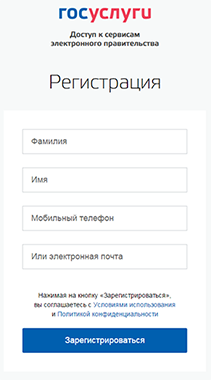 Заполнить данныеСледующий этап — заполнить паспортные данные и ввести номер СНИЛС. Это можно сделать при получении нужной услуги или в личном кабинете, в разделе «Персональные данные».Свидетельство СНИЛС — это зеленая карточка, которую выдает Пенсионный фонд. По номеру этой карты работодатель платит за вас пенсионные отчисления. Если вы работаете, скорей всего, СНИЛС у вас уже есть. Если нет, уточните у работодателя, как ее получить: возможно, он выдаст СНИЛС сам, а может, отправит в Пенсионный фонд.Паспорт и СНИЛС — основные документа на портале госуслуг. Но чем больше данных вы добавите, тем больше услуг сможете получить. Поэтому советуем добавить ИНН, номер автомобиля и водительского удостоверения. По ИНН вы сможете оплачивать налоговую задолженность, а по данным машины и водительского удостоверения — штрафы ГИБДД.Если вы уже получали ИНН в налоговой, но под рукой у вас его нет, нажмите ссылку «Узнай свой ИНН», и система покажет номер. Если не получали, обратитесь в налоговую. В будущем ИНН понадобится на работе или если будете открывать ИП.Чтобы пользоваться всеми электронными госуслугами, подтвердите личность одним из удобных способов.Подтвердить личность в центре обслуживанияУ портала госуслуг есть помощники вне интернета. Это почтовые отделения, офисы Ростелекома, многофункциональные центры и некоторые банки. Подтвердить личность можно через них. К сожалению, пока не все офисы этих организаций помогают подтвердить личность, поэтому посмотрите адрес в разделе «Центры обслуживания». Выберите самый удобный центр обслуживания и приходите в удобное время.Возьмите с собой паспорт и СНИЛС, сотрудники проверят документы и помогут получить подтвержденную учетную запись.Если вы подтвердили личность в центре регистрации, вы можете заходить в личный кабинет на сайте ФНС nalog.ru по логину и паролю госуслуг, чтобы платить налоги и следить за одобрением налогового вычета. Регистрироваться отдельно не придется.Мы рекомендуем подтверждать личность именно в центре обслуживания: это самый быстрый и удобный способ. Однако он не подойдет тем, кому важно получить подтвержденный статус не выходя из дома. Если это ваш случай — подтвердите личность письмом.Подтвердить личность письмомВам отправят письмо с кодом подтверждения. Обычно оно идет 2-3 недели. Когда вы его получите, нужно будет ввести код из письма на сайте: в личном кабинете или на странице подтверждения личности.Когда вы введете код, система поймет, что вы — это вы, и откроет доступ ко всем госуслугам на портале.Пользоваться всеми госуслугамиПосле подтверждения личности вам будут доступны все услуги на портале. Государство работает над тем, чтобы как можно больше госуслуг было доступно в электронном виде. Наверняка вы знаете, что с помощью портала можно оформить загранпаспорт или оплатить штрафы ГИБДД. Но есть и более редкие услуги, которых знают немногие. Например, портал помогает получить удостоверение на право управления маломерными судами.Поэтому, если вы собираетесь обратиться в государственные органы, сначала проверьте, нет ли нужной услуги на сайте gosuslugi.ru. Если есть, вы сэкономите время.Проблемные ситуацииПочему паспортные данные не проходят проверку Подтверждение паспортных данных при регистрации на портале занимает не более 2 минут. В результате успешной регистрации на ваш электронный адрес или номер мобильного телефона должно прийти подтверждение проверки данных.Если паспортные данные не проходят проверку и вы не получили подтверждения в течение дня, отправьте сообщение в Службу поддержки через Форму обратной связи. Не забудьте выбрать тему сообщения «Регистрация на Портале».Вы также можете воспользоваться сервисом ФМС России для проверки паспорта на действительность.Как восстановить пароль Кликните «Восстановить пароль» на странице авторизации или перейдите к восстановлению пароля прямо сейчас. Введите номер мобильного телефона или адрес электронной почты, указанный при регистрации. Далее:если у вас Простая учетная запись, вы получите ссылку на восстановление пароля в виде SMS или электронного письма;если у вас Подтвержденная учетная запись, то для восстановления пароля система попросит ввести СНИЛС.Если указанные способы не помогают, обратитесь в Службу поддержки:8 (800) 100 70 10 — бесплатные звонки на территории РФ,+7 (499) 550 18 39 — звонок оплачивается по тарифам оператора,115 — бесплатный вызов с мобильных телефонов на территории РФ,support@gosuslugi.ru или через Форму обратной связи.Еще один способ восстановления пароля – личное обращение в Центр обслуживания (на странице адресов точек обслуживания необходимо установить галочку "Восстановление доступа"). При себе необходимо иметь документ, удостоверяющий личность, и СНИЛС.Ошибки при авторизации Если при авторизации на портале госуслуг вы видите сообщение «Введено неверное имя пользователя или пароль», необходимо выполнить следующие действия:1. Проверить корректность вводимых данных – без тире и пробела, язык ввода, клавишу «Caps Lock»;
2. Воспользоваться функцией восстановления пароля.Если указанные способы не помогают, обратитесь в Службу поддержки:8 (800) 100 70 10 — бесплатные звонки на территории РФ,+7 (499) 550 18 39 — звонок оплачивается по тарифам оператора,115 — бесплатный вызов с мобильных телефонов на территории РФ,support@gosuslugi.ru или через Форму обратной связи.Еще один способ восстановления пароля – личное обращение в любой Центр обслуживания. При себе необходимо иметь документ, удостоверяющий личность, и СНИЛС.Ошибки при авторизации с использованием электронной подписи Если при авторизации на портале с помощью электронной подписи происходит ошибка, проверьте:1. Адрес https://esia.gosuslugi.ru внесен в список надёжных узлов (только для браузера Internet Explorer).
2. Установлена актуальная версия плагина https://ds-plugin.gosuslugi.ru/plugin/upload/Index.spr.
3. Установлена актуальная версия программы КриптоПро (при необходимости).Если указанные способы не помогают, обратитесь в Службу поддержки:8 (800) 100 70 10 — бесплатные звонки на территории РФ,+7 (499) 550 18 39 — звонок оплачивается по тарифам оператора,115 — бесплатный вызов с мобильных телефонов на территории РФ,support@gosuslugi.ru или через Форму обратной связи.Еще один способ восстановления пароля – личное обращение в любой Центр обслуживания. При себе необходимо иметь документ, удостоверяющий личность, и СНИЛС.Общая информацияЧто такое СНИЛС и зачем он нужен СНИЛС — страховой номер индивидуального лицевого счета гражданина в системе обязательного пенсионного страхования. СНИЛС указан на страховом свидетельстве обязательного пенсионного страхования (ССОПС) («зеленая» пластиковая карта).На СНИЛС передаются сведения об отчислениях, которые делает работодатель в счет пенсии работника. Также на СНИЛС хранятся сведения о стаже и зарплате. При наступлении пенсионного возраста данные пересчитываются в пенсию.СНИЛС используется для регистрации на портале «Госуслуги» и на сайтах ведомств. С помощью СНИЛС можно получать электронные государственные услуги.Узнать, как получить, заменить и восстановить СНИЛС для себя или ребенка можно на официальном сайте ПФР РФ в сервисе Жизненные ситуации.АвтовладельцамВодительское удостоверениеКак получить или заменить водительское удостоверение Воспользуйтесь услугой «Получение права на управление транспортным средством». Для заполнения электронного заявления вам понадобятся следующие документы:паспорт гражданина РФ;свидетельство о прохождении обучения, если вы получаете водительское удостоверение впервые;старое водительское удостоверение, если необходима его замена;медицинская справка формы N 083/У-89 – её можно получить в аккредитованных медицинских центрах или поликлиниках. Медицинская справка потребуется при первичном получении водительского удостоверения, при замене прав в связи с окончанием срока действия или в связи с изменением состояния здоровья;квитанция об оплате госпошлины.Выберите ближайшее отделение ГИБДД и запишитесь на прием. Не забудьте распечатать из Личного кабинетаэлектронный билет на оказание услуги.Как получить водительское удостоверение на управление трактором и другой спецтехникой Для этого надо пройти обучение на специальных курсах. Об их наличии можно узнать в  государственной инспекцииГлавгостехнадзора России в вашем регионе. По окончании обучения проводится аттестация в установленном порядке с выдачей соответствующих документов. В данном случае, Свидетельство о присвоение профессии «Тракторист». Удостоверение тракториста-машиниста слушатель получает в Гостехнадзоре РФ, предварительно сдав экзамен.Покупка и продажа автомобиляКак купить подержанный автомобиль Лучше всего это делать в специализированном автосалоне. Во-первых, это гарантия того, что автомобиль не числится в угоне и на его регистрацию нет ограничений, а во-вторых, вы сразу же сможете приобрести полис ОСАГО.Если же вы решили приобрести ТС «с рук», тогда для начала вы должны проверить, не находится ли оно в розыске. Это можно сделать на сайте ГИБДД. Если всё в порядке, составляйте с продавцом Договор купли-продажи в двух экземплярах и получите у продавца документы на ТС. Но прежде чем садиться в купленный автомобиль, не забудьте купить полис ОСАГО.Как продать автомобиль Лучше всего обратиться в специализированный автосалон. В этом случае его сотрудники сделают всё за вас. Вам останется лишь подписать договор купли-продажи и получить причитающиеся деньги.Если же вы решили продать автомобиль самостоятельно, тогда с потенциальным покупателем вы должны посетить любое отделение ГИБДД и снять ваш автомобиль с учёта. Для этого вам надо будет заполнить соответствующее заявление и приложить к нему Свидетельство о регистрации ТС и госномера. Эта услуга предоставляется бесплатно. Если вы хотите сохранить госномера для вашего следующего ТС, напишите соответствующее заявление в ГИБДД. Ваши госномера будут оставлены на хранение в ГИБДД на срок до 180 дней.Кстати, не забудьте снять копии со всех документов на автомобиль, в том числе ПТС с подписью.Затем вы с покупателем составляете и подписываете простой Договор купли-продажи транспортного средства в двух экземплярах. Бланк договора можно взять в ГИБДД или распечатать с сайта «Автокод». После того, как договор подписан, вы и покупатель оставляете себе по экземпляру договора, а также передаете покупателю Паспорт транспортного средства. Получите причитающиеся вам денежные средства.Важно. Если в течение 10 дней после продажи ТС на ваше имя продолжают приходить штрафы, вам необходимо направить заявление в подразделение ГИБДД, которым было выявлено нарушение, приложив копии документов о продаже ТС.  Заодно поинтересуйтесь, зарегистрирован ли ваш бывший автомобиль на нового владельца. Если нет, напишите заявление о прекращении регистрации.Открытые сервисы для проверок по банкам данных Госавтоинспекции МВД России С помощью специальных сервисов ГИБДД можно проверить наличие штрафов, подлинность водительского удостоверения и транспортного средства. Все сервисы работают в режиме реального времени. Подробная информация на странице Госавтоинспекции.Регистрация автомобиляКак зарегистрировать автомобиль После приобретения транспортного средства (ТС) как нового, так и подержанного, покупателю необходимо в течение 10 дней поставить его на учет в любом подразделении ГИБДД. Собственник ТС меняется на основе договора купли-продажи.Как новый, так и подержанный автомобиль рекомендуется приобретать в специализированных автосалонах. После покупки ТС вам предложат на месте оформить полис ОСАГО, так как без него вы не сможете зарегистрировать автомобиль в ГИБДД.  Кстати, перед покупкой подержанного автомобиля убедитесь, что онне числится в розыске и нет ограничений на его регистрацию.Для того чтобы зарегистрировать ТС, воспользуйтесь услугой «Оформление транспортных средств». В электронную форму заявления внесите данные документов:
- паспорт гражданина РФ;
- паспорт транспортного средства;
- акт осмотра транспортного средства;
- договор купли-продажи транспортного средства;
- страховой полис ОСАГО;
- государственный регистрационный знак «Транзит» (если он выдавался);
- квитанция об оплате госпошлины за номерные знаки;
- квитанция об оплате госпошлины за выдачу свидетельства о регистрации;
- квитанция об оплате госпошлины за внесение изменений в выданный ранее паспорт ТС.

Дождитесь обработки вашего заявления.  Вам придёт приглашение на прием в выбранное отделение ГИБДД. Распечатайте из Личного кабинета электронный билет на оказание услуги.  Не забудьте кроме документов предоставить в отделение ГИБДД ваш автомобиль.Что такое ОСАГО и как его оформить ОСАГО – это Обязательное страхование автогражданской ответственности – разновидность страхования, которое появилось в России в 2003 году с момента вступления в силу Федерального закона №40. Страхование было введено как специальная мера, направленная на возмещение ущерба имуществу и здоровью людей, который может быть причинен владельцами транспортных средств. Страхование ОСАГО избавляет виновника ДТП от крупных денежных расходов, связанных с компенсацией ущерба пострадавшим, одновременно гарантируя последним полное или частичное возмещение ущерба. По российскому законодательству владелец транспортного средства обязан застраховать свой автомобиль в течение пяти дней после оформления его в собственность. Без полиса ОСАГО автомобиль не будут регистрировать в ГИБДД, а управлять автомобилем без наличия полиса запрещено.В России заниматься обязательным страхованием гражданской ответственности автовладельцев могут толькочлены Российского союза автостраховщиков (РСА), и только при наличии соответствующей лицензии Федеральной службы страхового надзора. Эта организация гарантирует выплаты по страхованию ОСАГО, чтобы ни произошло с вашей страховой компанией. Даже если страховая компания обанкротится, все ее клиенты получат положенные выплаты за счет специального фонда РСА.Для заключения договора ОСАГО необходим паспорт владельца ТС, паспорт транспортного средства (ПТС) или свидетельство о регистрации ТС (если вы переоформляете полис), водительское удостоверение. Если в договоре указывается, что к управлению автомобилем допущены лишь определенные лица, надо приложить их водительские удостоверения.Стоимость ОСАГО зависит лишь от марки автомобиля, стажа и возраста. Дело в том, что условия страхования, размер выплат и тарифы ОСАГО в России устанавливаются постановлениями правительства, поэтому у всех страховых компаний они одинаковы. Однако для разных водителей и разных автомобилей стоимость полиса ОСАГО будет различаться.Транспортный налогНа основании каких законодательных актов взимается транспортный налог и как он рассчитывается Транспортный налог начисляется и уплачивается на основании 28-й главы второй части Налогового кодекса РФи принимаемых в соответствии с Кодексом законов субъектов РФ о транспортном налоге. Региональные законодательные органы определяют ставки транспортного налога в пределах, которые установлены Кодексом, порядок и сроки его уплаты, а также могут предусматривать налоговые льготы и основания для их использования налогоплательщиком.Транспортный налог на автомобили и другие транспортные средства, оборудованные двигателем, можно рассчитать так:– необходимо умножить налоговую ставку на мощность транспортного средства (в лошадиных силах). Если расчет происходит за неполный год (несколько месяцев), то полученную сумму умножаем на количество месяцев и делим на 12.Штрафы ГИБДДКак проверить и оплатить штрафы ГИБДД Воспользуйтесь услугой «Штрафы ГИБДД». В запросе укажите данные:водительского удостоверения;свидетельства о регистрации ТС или госномер транспортного средства.Нажмите кнопку «Найти штрафы» и получите информацию онлайн. Если штрафы будут обнаружены, появится кнопка «Оплатить штраф».С 01 января 2016 года действует скидка 50% на оплату штрафов ГИБДД. Скидка действует в течение 20 дней со дня вынесения постановления о наложении административного штрафа.Что делать, если некорректно отображаются штрафы Обратитесь в Службу поддержки портала госуслуг:8 (800) 100 70 10 — бесплатные звонки на территории РФ,+7 (499) 550 18 39 — звонок оплачивается по тарифам оператора,115 — бесплатный вызов с мобильных телефонов на территории РФ.Отправьте сообщение на support@gosuslugi.ru или через Форму обратной связи.В каких случаях действует скидка 50% при оплате штрафов ГИБДД С 01 января 2016 года действует скидка 50% на оплату штрафов ГИБДД.Согласно Федеральному закону от 22.12.2014 г. № 437-ФЗ:«При уплате административного штрафа лицом, привлеченным к административной ответственности за совершение административного правонарушения ... не позднее 20 дней со дня вынесения постановления о наложении административного штрафа административный штраф может быть уплачен в размере половины суммы наложенного административного штрафа…».Другими словами, скидка действует в течение 20 дней с момента наложения штрафа. Крайний срок оплаты штрафа ГИБДД со скидкой — до полуночи 20-го дня. С 21 дня данные изменятся, и придется платить полную сумму штрафа.На некоторые нарушения скидка 50% не распространяется. Такие нарушения нужно оплачивать полностью. Если вы не внесете полную сумму штрафа, то спустя 60 дней она увеличится вдвое. Чтобы избежать подобной ситуации, ознакомьтесь со списком нарушений ГИБДД, которые не участвуют в акции:любые нарушения связанные с алкогольными или наркотическими веществами;отказ от медицинского освидетельствования;повторное превышение скоростного режима более чем на 40 - 60 км/ч, 60 – 80 км/ч и более 80 км/ч;повторный проезд на красный свет;выезд на встречную полосу автомобильного движения;повторное управление транспортным средством, которое зарегистрировано в ненадлежащем порядке;причинение вреда здоровью легкой или средней тяжести.Нарушение считается повторным, если вы совершили его до истечения одного года со дня предыдущего аналогичного нарушения.Для проверки штрафов воспользуйтесь услугой «Штрафы ГИБДД». По номеру водительского удостоверения и данным автомобиля проверьте, есть ли штрафы и какие из них можно оплатить со скидкой.ПарковкиПлатные парковки в некоторых регионах – Карта парковок Москвы;– Карта парковок Санкт-Петербурга;– Карта парковок Казани;– Карта парковок Екатеринбурга;– Карта парковок Тулы;– Карта парковок Вологды;– Карта парковок Белгорода;– Карта парковок Калуги;– Карта парковок Твери;– Карта парковок Воронежа;– Карта парковок Уфы;– Карта парковок Краснодара;– Карта парковок Благовещенска;– Карта парковок Брянска;– Карта парковок Владимира;– Карта парковок Костромы;– Карта парковок Курска;– Карта парковок Липецка;– Карта парковок Нижнего Новгорода;– Карта парковок Новосибирска;– Карта парковок Екатеринбурга;– Карта парковок Тулы;– Карта парковок Тюмени.ЭвакуацияЗа какие нарушения могут эвакуировать автомобиль на штрафстоянку Это нарушения, связанные с правилами остановки или стоянки автомобиля. К ним относятся:
– нарушение требований, предписанных дорожными знаками или разметкой проезжей части дороги, запрещающих остановку или стоянку транспортных средств;
– парковка автомобиля на пешеходном переходе или ближе 5 метров перед ним, или нарушения правил остановки или стоянки на тротуаре;
– парковка в местах остановки маршрутных транспортных средств или ближе 15 метров от мест их остановки;
– парковка на трамвайных путях  или далее первого ряда от края проезжей части;
– парковка на проезжей части, создающая препятствие для движения других транспортных средств, или в тоннеле.Как узнать, куда эвакуировали автомобиль в Москве Проверить наличие своего ТС в базе эвакуированных можно на портале «Автокод» или по номеру горячей линии московского парковочного пространства 8 (495) 539-22-99.1. Дождитесь ответа в течение 15 минут, т.к. информация предоставляется по ТС, эвакуированным более 15 минут назад.
2. Не забудьте уточнить у оператора адрес штрафстоянки и наименование подразделения ГИБДД или МАДИ (для Москвы), которое осуществило задержание.
3. Подпишитесь на SMS-информирование об эвакуации (только для Москвы).И будьте готовы уплатить штраф за нарушение (в течение 60 дней) и оплатить расходы на эвакуацию и хранение ТС на специализированных стоянках (в народе – штрафстоянках).Распоряжение Департамента экономической политики и развития города Москвы № 35-Р от 9 сентября 2013 года «Об утверждении размера оплаты расходов на перемещение и хранение на специализированных стоянках задержанных транспортных средств».Лицензия на таксиКак получить лицензию такси на перевозку пассажиров физическому лицу Если вы собственник авто или водитель, для выдачи разрешения на такси вам необходимо открыть ИП и подать заявление в уполномоченный орган (чаще всего это региональные органы, связанные с транспортом и дорожным хозяйством). Зарегистрировать ИП могут пользователи с подтвержденной учетной записьюфизического лица,  воспользовавшись услугой «Регистрация физического лица в качестве индивидуального предпринимателя».Если Вам для работы необходима лицензия на перевозку пассажиров такси без ИП, то Вы можете заключить договор с одной из имеющихся в вашем регионе таксомоторных компаний. Как правило, подобный договор заключается на 5 лет.Для оформления разрешения на деятельность такси и получения лицензии необходимо подготовить ряд документов:– Паспорт;
– СТС на транспортное средство;
– Договор лизинга, если авто в лизинге.Путешествие на автоЧто нужно знать, отправляясь за границу на автомобиле Выезд за границу на автомобиле предполагает его отличное состояние, поэтому рекомендуется начать с полного осмотра машины. Для поездки понадобится загранпаспорт, виза, полис страхования ответственности автовладельца, так называемая «Зеленая карта», медицинская страховка, права и техпаспорт. Для оформления визы необходимо представить справку с места работы, копию внутреннего паспорта, фотографию, техпаспорт, загранпаспорт, идентификационный код, «Зеленую карту», медицинскую страховку и забронированное место в отеле. В посольстве предложат заполнить анкету, а в некоторых проведут личную беседу.

Необходимым документом для поездки за границу на автомобиле является полис страхования «Зеленая карта» - это страхование ответственности автовладельца перед третьими лицами. Стоимость полиса зависит от страны, в которую планируется поездка. Для получения «Зеленой карты» необходимы техпаспорт и водительские права. Некоторые страховые компании могут потребовать внутренний, либо загранпаспорт.

Еще одним обязательным документом для автопутешественника является полис страхования жизни. Оформить такую страховку можно в любой страховой компании. Цена страховки зависит, как правило, от продолжительности поездки и от страховой суммы.

Водительские права должны быть международного образца, но на практике полицейские в основном спрашивают паспорт. Карту лучше всего покупать непосредственно в стране, по которой путешествуете. Там она будет точнее.

Если тонировка стекол автомобиля больше 15%, могут возникнуть сложности с местной полицией. И конечно, автомобиль должен отвечать международным экологическим нормам «Евро-3».

Поездка за границу на собственном автомобиле может обойтись довольно дорого, несмотря на сложившееся мнение, что так путешествуют те, кто хочет сэкономить. Для того чтобы не прогадать, необходимо заранее спланировать маршрут и подсчитать возможные денежные затраты на путешествие.ЗдравоохранениеЗапись на прием к врачуКак записаться к врачу Воспользуйтесь услугой «Запись к врачу». Для начала вам нужно будет прикрепиться к поликлинике (по вашему выбору). А дальше — все просто. Заполните электронную форму записи и посетите медицинское учреждение в назначенное время.Судебная задолженностьКак оплатить судебную задолженность Воспользуйтесь услугой «Судебная задолженность» – укажите ФИО, дату рождения и кликните на кнопку поиска. Информация о задолженности, если она есть, появится под формой поиска. Нажмите кнопку «Оплатить» и переходите к оплате.Способы оплаты:банковскими картами международных платежных систем Visa и MasterCard;с использованием «QIWI Кошелька» (через ЗАО «КИВИ Банк»);с мобильного телефона у операторов МТС, Билайн, Мегафон, Тele2;с использованием Webmoney (через ОАО Банк «ККБ»);с использованием сервиса Яндекс.Деньги;распечатав квитанцию и обратившись в отделение любой кредитной организации.Список кредитных организаций смотрите на странице «Информационные материалы».Контроль и оплата налоговКак узнать о наличии налоговой задолженности Воспользуйтесь услугой «Налоговая задолженность». В электронной форме запроса укажите свой ИНН. Информация о наличии или отсутствии задолженности появится на экране. При необходимости оплатите задолженность.Как подать налоговую декларацию Зайдите на страницу услуги «Подача налоговой декларации» и скачайте программу Декларация. С ее помощью вы легко заполните налоговую декларацию. Программа содержит актуальные формы документов и позволяет сохранять файлы в нужном вам формате.Родители и детиЗапись в детский сад и школуКак записать ребенка в детский сад Для начала проверьте, есть ли возможность электронного оформления услуги «Запись ребенка в детский сад»в вашем регионе. Далее укажите в электронной форме заявления данные:паспорта гражданина РФ;свидетельства о рождении ребенка;документа, подтверждающего регистрацию и место жительства ребенка.В заявлении можно указать до 4 дошкольных учреждений по месту жительства ребенка. После обработки заявления, вы сможете отслеживать место ребенка в очереди через Личный кабинет.Записать ребенка в детский сад можно с момента рождения ребенка. Просто укажите желаемый год зачисления.Как записать ребенка в школу Услугу записи ребенка в школу предоставляют органы местного самоуправления. Попробуйте найти услугу по названию через Поиск или Каталог ведомств, выбрав ближайший орган власти, оказывающий такую услугу. Название услуги – «Зачисление в общеобразовательное учреждение».В скором времени будет разработана электронная форма записи ребенка в школу.Материнский капиталКак получить и потратить материнский капитал Воспользуйтесь услугой «Сертификат на материнский капитал», чтобы подать заявление на первичное получение сертификата. Заполните электронную форму заявления, выберите дату и время посещения отделения Пенсионного фонда РФ по месту жительства. В заявление внесите данные следующих документов:паспорта гражданина РФ;свидетельств о рождении всех детей (для усыновленных – свидетельств об усыновлении);документы, подтверждающие российское гражданство ребенка (детей), рожденного или усыновленного после 1 января 2007 года: свидетельство о рождении, в котором указано гражданство его родителей либо стоит штамп паспортно-визовой службы о гражданстве ребенка, вкладыш в свидетельство о рождении ребенка, если его получили до 7 февраля 2007 года.Сертификат на материнский капитал дают:матери, имеющей российское гражданство, у которой родился или усыновлен второй, третий или последующий ребенок с 2007 по 2016 год включительно;отцу, если он является единственным усыновителем второго, третьего или последующего ребенка, решение суда об усыновлении которого вступило в законную силу после 1 января 2007 года;отцу независимо от наличия у него гражданства РФ в том случае, когда у матери прекращается право на получение материнского (семейного) капитала;несовершеннолетнему ребенку (детям в равных долях), а также совершеннолетнему ребенку, обучающемуся очно до окончания обучения, но не дольше, чем до достижения им 23-летнего возраста, если у родителей или единственного родителя (усыновителей или единственного усыновителя) прекратилось право на дополнительные меры государственной поддержки.На какие цели можно потратить материнский капитал?Направить материнский капитал на образование любого из детей можно, когда второму, третьему ребенку или последующим детям исполнится три года. На дату начала обучения ребенок должен быть не старше 25 лет. Образовательная организация должна находиться на территории России и иметь право на оказание соответствующих образовательных услуг.Распорядиться материнским капиталом на улучшение жилищных условий можно, когда второму, третьему ребенку или последующим детям исполнится три года. Исключение – уплата первоначального взноса по жилищному кредиту или займу, а также направление средств материнского капитала на погашение жилищных кредитов и займов. В этом случае воспользоваться материнским капиталом можно сразу после рождения (усыновления) второго или последующего ребенка.Средства (часть средств) материнского капитала по заявлению получателя сертификата, могут быть включены в состав средств пенсионных накоплений и переданы в доверительное управление управляющей компании или в негосударственный пенсионный фонд – по выбору заявителя.Кроме того можно получить единовременную выплату из средств материнского капитала. Она предусмотрена «Планом первоочередных мероприятий по обеспечению устойчивого развития экономики и социальной стабильности в 2015 году». Выплата составляет 20 тысяч рублей и может быть направлена на любые нужды семьи. Если сумма остатка средств материнского капитала после его использования составляет менее 20 тысяч рублей, выплачивается размер фактического остатка средств материнского капитала на дату подачи заявления о предоставлении такой выплаты.Чтобы распорядиться материнским капиталом воспользуйтесь услугой «Распоряжение материнским капиталом».Решение по вашему заявлению будет принято в течение 30 дней.Как влияет материнский капитал на размер страховой пенсии Средства материнского капитала или их часть включаются по заявлению матери в состав пенсионных накоплений (накопительная пенсия) и передаются в доверительное управление управляющей компании или в НПФ по  выбору владельца сертификата. Доходность данных средств зависит от результатов их инвестирования. Подробности – на странице «Как направить средства материнского (семейного) капитала на накопительную пенсию мамы» на официальном сайте ПФР.Паспорта, регистрации, визыПолучение паспортовКак получить паспорт гражданина РФ На странице «Выдача или замена паспорта гражданина РФ» выберите услугу, соответствующую цели оформления паспорта. Заполните электронное заявление. В течение 1-2 дней в Личный кабинет придет приглашение с просьбой подготовить пакет документов, оплатить госпошлину и прийти в территориальное отделение ФМС.Как получить загранпаспорт В настоящее время выдаются загранпаспорта двух типов:старого образца — срок действия 5 лет;нового образца — срок действия 10 лет.Воспользуйтесь услугой «Получение загранпаспорта гражданина РФ». Выберите тип паспорта, а затем получателя: на ребенка до 14 лет, от 14 до 18 лет, на себя (старше 18 лет). Далее заполните электронную форму.В течение 1-2 дней после подачи заявления в Личный кабинет придет приглашение на посещение выбранного вами отделения ФМС.Регистрация по месту жительстваКак зарегистрироваться по месту жительства или пребывания Оформить или снять регистрацию по месту жительства или пребывания можно на странице «Регистрация по месту жительства или пребывания». Выберите нужную услугу и следуйте пошаговой инструкции.Будущим пенсионерамРасчёт пенсииКак формируется и рассчитывается будущая пенсия В системе обязательного пенсионного страхования у работающих граждан формируются страховые пенсии и пенсионные накопления. Страховые пенсии бывают трех видов: по старости, по инвалидности, по случаю потери кормильца. Выплаты из средств пенсионных накоплений назначаются и выплачиваются в виде срочной или единовременной пенсионной выплаты либо накопительной пенсии.

Пенсионные права граждан формируются в индивидуальных пенсионных коэффициентах, или пенсионных баллах. Все ранее сформированные пенсионные права были конвертированы без уменьшения в пенсионные баллы и учитываются при назначении страховой пенсии.

Федеральным законом № 400-ФЗ от 28 декабря 2013 года «О страховых пенсиях» регламентируются условия возникновения права на страховую пенсию по старости:

– достижение возраста 60 лет – для мужчин, 55 лет – для женщин. Отдельные категории граждан имеют право на назначение страховой пенсии по старости досрочно.
– наличие страхового стажа не менее 15 лет (с 2024 года);
– наличие минимальной суммы пенсионных баллов – не менее 30 (с 2025 года). 

Подробнее о формировании пенсии  – на странице «Как формируется и рассчитывается будущая пенсия» Пенсионного фонда России.  

Предельная величина базы для начисления страховых взносов в ПФР и ФСС ежегодно растёт. Так, согласно Постановлению Правительства РФ от 26.11.2015 № 1265 "О предельной величине базы для начисления страховых взносов в Фонд социального страхования Российской Федерации и Пенсионный фонд Российской Федерации с 1 января 2016 г." база по взносам на случай временной нетрудоспособности и в связи с материнством, перечисляемым в ФСС, с 1 января 2016 г. составляет 718 000 рублей, предельная база для начисления пенсионных взносов - 796 000 рублей.  Коэффициент индексации для начисления страховых взносов на обязательное социальное страхование на случай временной нетрудоспособности и в связи с материнством, уплачиваемых в ФСС РФ, устанавливается в размере 1,072. 

Коэффициент индексации для начисления страховых взносов на обязательное пенсионное страхование, уплачиваемых в ПФР, - 1,8.Какой будет размер пенсии, если не хватает стажа работы Согласно Федеральному закону № 400-ФЗ от 28 декабря 2013 года "О страховых пенсиях" для назначения страховой пенсии по старости необходимо иметь страхового стажа не менее 15 лет, увеличение стажа происходит постепенно, в 2015 году необходимый стаж составлял 6 лет, в 2016 году не менее 7 лет, и т. д. до достижения 15 лет в 2024 году. Если гражданин достиг общепринятого пенсионного возраста (женщины-55 лет, мужчины-60 лет), а страхового стажа не имеет или его недостаточно для назначения страховой пенсии, то он имеет право на назначение социальной пенсии, её размер утверждается ежегодно Указом Президента РФ, изменить его невозможно. Социальная пенсия назначается на 5 лет позже, женщинам в 60 лет, мужчинам в 65 лет.Как исчисляется трудовой стаж Исчерпывающую информацию по данному вопросу вы можете получить на странице «Порядок исчисления и подтверждения трудового стажа и заработка для оценки пенсионных прав» официального сайта ПФР.Какие нестраховые периоды учитываются в страховой стаж Согласно Федеральному закону № 400-ФЗ от 28 декабря 2013 года «О страховых пенсиях» таких периодов несколько:-прохождение военной службы по призыву;
-получение пособия по обязательному социальному страхованию в период временной нетрудоспособности;
-уход одного из родителей за каждым ребенком до достижении им возраста полутора лет, в общей сложности не более 6 лет (до 2015 года не более 4,5 лет);
-получение пособия по безработице;
-участие в оплачиваемых общественных работах по направлению государственной службы занятости в другие регионы;
-содержание под стражей лиц, необоснованно привлеченных к уголовной ответственности;
-уход за нетрудоспособным лицом;
-проживание супругов за границей по месту службы супруга не более 5 лет в календарном исчислении.Для всех периодов законом № 400-ФЗ предусмотрено правило: нестраховые периоды учитываются в стаж, если им предшествовали или после них следовали периоды трудовой деятельности, за которые уплачивались страховые взносы. Согласно Федеральному закону № 400-ФЗ от 28 декабря 2013 года "О страховых пенсиях" один год военной службы, один год периода ухода за нетрудоспособным, за первым ребенком составляют по 1,8 балла; один год за вторым ребенком -3,6 балла; один год за третьим и четвертым ребенком-5,6 балла.Как рассчитывается пенсия, если гражданин обратился за ней позже возникновения права на нее Если гражданин обратится за назначением страховой пенсии позже возникновения права на неё, накопленные пенсионные баллы будут пересчитываться в деньги в повышенном размере. При этом фиксированная выплата также будет увеличена в зависимости от того, как долго гражданин продолжал трудовую деятельность после возникновения права на пенсию. См. «Коэффициенты для расчета страховой пенсии при отсрочке обращения за ее назначением» на официальном сайте ПФР.Как узнать стоимость пенсионного коэффициента О стоимости пенсионного коэффициента вы можете узнать на странице "Пенсионный калькулятор" официального сайта ПФР.Как влияет материнский капитал на размер страховой пенсии Средства материнского капитала или их часть включаются по заявлению матери в состав пенсионных накоплений (накопительная пенсия) и передаются в доверительное управление управляющей компании или в НПФ по  выбору владельца сертификата. Доходность данных средств зависит от результатов их инвестирования. Подробности – на странице «Как направить средства материнского (семейного) капитала на накопительную пенсию мамы» на официальном сайте ПФР.Где можно проверить правильность оформление документов, дающих право на страховую пенсию Это можно сделать на официальном сайте ПФР, посетив страницу «Заблаговременная подготовка документов для назначения пенсии».Можно ли получать российскую пенсию, проживая за границей Да, можно. По данным Пенсионного фонда России таких граждан более 270 тысяч.  С  рядом стран у России подписаны пенсионные соглашения. «Как получить российскую пенсию, проживая за границей» узнайте прямо сейчас.В чем разница между вариантами пенсионного обеспечения. Какой вариант выбрать При выборе варианта пенсионного обеспечения следует учитывать, что страховая пенсия гарантированно увеличивается государством за счет ежегодной индексации. Средства же накопительной пенсии инвестирует на финансовом рынке выбранные гражданином НПФ или Управляющая компания. Пенсионные накопления не индексируются.Подробности – на странице «Как выбрать вариант пенсионного обеспечения» Пенсионного фонда Российской Федерации.Как изменить вариант формирования своей пенсии. Можно ли изменить вариант позже 2015 года В соответствии с действующим законодательством свой выбор застрахованное лицо должно было сделать не позднее 31 декабря 2015 года.

Для застрахованных лиц 1967 года рождения и моложе до реализации ими в течение указанного срока права выбора варианта пенсионного обеспечения, а также не реализовавших в течение этого срока соответствующее право выбора, устанавливается вариант пенсионного обеспечения, предусматривающий направление указанных 6% индивидуальной части тарифа страхового взноса на финансирование страховой пенсии (т.е. на финансирование накопительной пенсии будет установлен тариф 0%, на финансирование страховой пенсии – тариф 16%). Право выбора тарифа регулируется статьей 33.3 Федерального закона от 15.12.2001 № 167-ФЗ «Об обязательном пенсионном страховании в Российской Федерации». Подробнее о накопительной системе и программе софинансирования - на официальном сайте ПФР. Право выбора после 2015 года имеют граждане, которые не начали трудовую деятельность, в течение 5 лет после начала трудовой деятельности.Процедура выхода на пенсиюКто имеет право на досрочную пенсию В большинстве случаев для досрочного выхода на пенсию льготным категориям граждан необходимо не только выработать определенный стаж, но и достичь определенного возраста — 45, 50 или 55 лет. Есть профессии (например, педагоги, медики), для которых установлена возможность выйти на пенсию досрочно только по выслуге лет, то есть после наработки определенного стажа.Всего закон предусматривает около 30 категорий граждан, которым положен досрочный выход на пенсию. В общем случае возможность получения этой льготы возникает у лиц, чьи условия труда, в силу определенных обстоятельств, тяжелее, чем у большинства работающих россиян (работники локомотивного хозяйства, водители общественного транспорта, медики, педагоги и так далее). Труд этих граждан связан с постоянным напряжением, что приводит к ранней потере профессиональных качеств. К обстоятельствам, дающим право на льготу, также относятся и условия труда: тяжелые производства, работа в условиях Крайнего Севера, подземные работы.Перечень лиц, имеющих право выхода на пенсию досрочно, приведен в ст. 30, 31, 32 Федерального закона № 400-ФЗ «О страховых пенсиях» от 28 декабря 2013 г., который вступил в действие с 1 января 2015 г.Какие виды пенсий существуют Существует несколько видов пенсий:– Страховая пенсия – ежемесячная денежная выплата для компенсации гражданам заработной платы или другого дохода, которые они получали в период трудовой деятельности, а также компенсация дохода, который утратили нетрудоспособные члены семьи застрахованного лица в связи с его смертью. Размер выплаты ежегодно индексируется государством;– Накопительная пенсия – это ежемесячная пожизненная выплата пенсионных накоплений, сформированных за счет страховых взносов работодателей и дохода от их инвестирования;– Пенсия по государственному пенсионному обеспечению – ежемесячная государственная денежная выплата гражданам в целях компенсации им заработка, утраченного в связи с прекращением федеральной государственной службы при достижении выслуги при выходе на пенсию по старости или инвалидности.В свою очередь страховые пенсии бывают трех видов: по старости, по инвалидности, по случаю потери кормильца.То же касается и государственных пенсий: по старости, по инвалидности, по случаю потери кормильца.Также существует социальная пенсия по старости, по инвалидности, по случаю потери кормильца.Как оформить страховую пенсию по старости Воспользуйтесь услугой «Установление пенсии». Заполните заявление в электронном виде и дождитесь результатов его проверки. В назначенное время принесите оригиналы документов в территориальный орган ПФР или в МФЦ.При себе необходимо иметь следующие документы:– паспорт (для граждан РФ) или вид на жительство (для иностранных граждан и лиц без гражданства);
– свидетельство обязательного пенсионного страхования (СНИЛС);
– документы, подтверждающие продолжительность страхового стажа; 
– документы, подтверждающие периоды работы и другие периоды, должны содержать номер и дату выдачи, фамилию, имя, отчество гражданина, которому выдается документ, число, месяц и год его рождения, место работы, период работы, профессию (должность), основания их выдачи (приказы, лицевые счета и др.);
– документы, которые выдает работодатель при увольнении с работы, могут быть приняты в подтверждение страхового стажа и в том случае, если не содержат основания для их выдачи;
– справку о среднемесячном заработке за 60 месяцев подряд до 1 января 2002 года в течение трудовой деятельности. Во внимание могут быть приняты сведения о среднемесячном заработке за 2000-2001 годы, представленные работодателями и имеющиеся в информационных системах ПФР.Заявление о назначении страховой пенсии по старости Пенсионный фонд России рассматривает в течение 10 рабочих дней со дня приема заявления со всеми необходимыми документами либо со дня представления недостающих документов (если они были представлены в течение трех месяцев).Страховая пенсия по старости назначается со дня обращения за ней, но не ранее дня возникновения права на нее. Ранее дня обращения она назначается в том случае, если обращение последовало в течение 30 дней со дня увольнения с работы. При этом ее назначение происходит со дня, следующего за днем увольнения с работы.Кто может претендовать на пенсию по выслуге лет Государственная пенсия за выслугу лет назначается федеральным государственным служащим, военнослужащим, космонавтам и работникам летно-испытательного состава. Подробности - на официальном сайте ПФР.Особенности формирования пенсии госслужащим Пенсионное обеспечение государственных служащих состоит из выплаты пенсии по выслуге лет, а также доплаты части страховой пенсии или пенсии, связанной с инвалидностью, если ее выплата установлена. Размер пенсии по выслуге определяется в соответствии со среднемесячным размером зарплаты на момент увольнения.В случае если госслужащий выбирает пенсию по выслуге лет, то он не теряет право получения и части страховой пенсии. Возможность выплаты доли страховой пенсии госслужащим предусмотрена некоторыми субъектами федерации, а также муниципальными образованиями, если эта категория граждан оформила страховую пенсию в ПФР. Например, Закон города Москвы № 3 от 26.01.2005 «О государственной гражданской службе города Москвы».Выплата пенсии профсоюзным работникам и работникам других общественных организаций Если работник осуществляет свою деятельность по трудовому договору, то есть, с трудовой книжкой, то страховая пенсия оформляется как любому наемному работнику. См. федеральные законы  № 400-ФЗ от 28 декабря 2013 года «О страховых пенсиях», № 166-ФЗ от 15 декабря 2001 года «О государственном пенсионном обеспечении в Российской Федерации», № 167-ФЗ от 15 декабря 2001 года «Об обязательном пенсионном страховании в Российской Федерации», а также страницу «Как оформить пенсию» на официальном сайте ПФР.Можно ли направить документы для назначения пенсии по электронной почте Для оформления пенсии вы можете воспользоваться услугой "Подача заявления о назначении пенсии" либо, подав заявление в МФЦ или территориальный орган ПФР (лично, через сайт ПФР или через Почту России).Особенности оформления пенсии иностранному гражданину или лицу без гражданства Иностранные граждане и лица без гражданства, которые постоянно проживают в Российской Федерации, имеют право на трудовую пенсию и пенсию по государственному обеспечению наравне с гражданами Российской Федерации. Их права и исключения установлены федеральными законами или международным договором Российской Федерации. Более подробное разъяснение можно получить на официальном сайте ПФР или в территориальных органах ПФР по месту жительства.Какие документы помимо трудовой книжки подтверждают стаж Основным документом, подтверждающим стаж и периоды работы, является трудовая книжка. Но в нее, как правило, не вносятся сведения о других периодах, включаемых по законодательству в общий трудовой стаж:– предпринимательская деятельность;
– прохождение военной службы в составе Вооруженных Сил, органах государственной безопасности и внутренних дел;
– нахождение на инвалидности I и II групп, связанной с трудовым увечьем или профессиональным заболеванием;
– работы в составе творческих союзов (писателей, художников, деятелей кино и др.);
– нахождения застрахованного лица на учете в службе занятости.Период работы в особых условиях труда также подтверждается уточняющей справкой, выдаваемой администрацией организации, где проходила работа.Для оценки пенсионных прав необходимо обратиться в управление ПФР по месту жительства и представить следующие документы:– паспорт;
– страховое свидетельство государственного пенсионного страхования;
– трудовую книжку и другие документы о стаже работы (справки, военный билет и т.п.);
– документы, подтверждающие соответствующий льготный статус (несовершеннолетние узники фашистских концлагерей, необоснованно репрессированные по политическим мотивам и т.п.),— при их наличии.Как найти архивные записи о периодах работы При отсутствии трудовой книжки, а также в тех случаях, когда в трудовой книжке содержатся неправильные и неточные записи, либо не содержатся записи об отдельных периодах работы, в подтверждение трудового стажа принимаются справки, выдаваемые работодателем либо архивным учреждением.В случае, если документы сданы на хранение в архивное учреждение, необходимо установить в какой именно архив необходимо обращаться. В данной ситуации можно воспользоваться сайтом "Архивы России". Существует интернет-путеводитель по архивам России, который позволяет производить поиск по 31 федеральному и 49 региональным архивам и включает в себя порядка 140 тысяч архивных фондов.Как учитываются отпуска по уходу за детьми Согласно статье 256 Трудового кодекса РФ, отпуска по уходу за ребенком засчитываются в общий и непрерывный трудовой стаж. Но общий трудовой стаж имел значение для назначения пенсии по старому пенсионному законодательству. Сейчас он продолжает применяться при назначении пенсии для тех граждан, которые приобрели его раньше, т. е. в период действия прежнего законодательства.В настоящее время основной закон – это Федеральный закон № 173-ФЗ «О трудовых пенсиях в РФ». Пункт 3 статьи 11говорит, что в страховой стаж наравне с периодами работы или иной деятельности засчитывается период ухода одного из родителей за каждым ребенком до достижения им возраста полутора лет, но не более четырех с половиной лет в общей сложности. То есть максимально в стаж теперь засчитываются отпуска по уходу за тремя детьми – по полтора года за каждым.Как рассчитывается трудовой стаж индивидуального предпринимателя С момента внесения налоговым органом записи о регистрации ИП в единый государственный реестр, предприниматель начинает осуществление своей хозяйственной деятельности. Отчисление страховых взносов, влияющих на размер пенсии, индивидуальный предприниматель производит самостоятельно сам на себя на свой лицевой счет. Соответственно, периоды времени, на протяжении которых предприниматель перечислял страховые взносы, засчитываются в общий трудовой стаж и страховой стаж. Согласно Федеральному закону № 173-03 «О трудовых пенсиях в Российской Федерации».Пенсионный возраст для предпринимателя устанавливается по общему правилу: для женщин наступает при достижении 55 лет, для мужчин – при достижении возраста 60 лет. Также предприниматель должен иметь 5 лет стажа, в течение которого производились страховые отчисления.НПФ и УККак выбрать управляющую компанию или негосударственный пенсионный фонд Полный список фондов, осуществляющих деятельность по обязательному пенсионному страхованию, можно найти в Реестре лицензий негосударственных пенсионных фондов на сайте Банка России, который является регулятором их деятельности.После выбора страховщика гражданину необходимо обратиться в выбранный негосударственный пенсионный фонд и заключить с ним договор об обязательном пенсионном страховании.Помимо государственной управляющей компании «Внешэкономбанк», застрахованное лицо может доверить инвестирование своих пенсионных накоплений другой, но уже частной управляющей компании, с которой у ПФР заключен договор доверительного управления средствами пенсионных накоплений. Выбрать управляющую компанию можно из Перечня НПФ и УК на странице портала Пенсионного фонда России.Если я перенаправлю средства в НПФ, страховая часть остается в ПФР? Да, страховая часть остается в ПФР, так как она гарантированно увеличивается государством за счет ежегодной индексации. Средства же накопительной пенсии инвестирует на финансовом рынке выбранный гражданином НПФ или УК. Подробности – на официальном сайте ПФР.Где будут мои пенсионные накопления, если я не напишу заявление в ПФР о переводе в НПФ или УК? В этом случае все ваши накопления останутся в ПФР. Подробности – на странице «Как выбрать вариант пенсионного обеспечения: с накопительной пенсией или без» официального сайта ПФР.Осуществляется ли оплата оказываемых НПФ или УК услуг Услуги НПФ и Управляющих компаний оказываются бесплатно. Подробнее – на странице «Как выбрать управляющую компанию или негосударственный пенсионный фонд» на официальном сайте ПФР.Что считается досрочным переходом из ПФР в НПФ/УК При досрочном переходе из ПФР в НПФ/УК передача средств пенсионных накоплений осуществляется не позднее 31 марта года, следующего за годом подачи заявления. Следует помнить,  что в случае досрочного перехода, передача средств пенсионных накоплений осуществляется без учета инвестиционного дохода, поскольку капитализация инвестиционного дохода производится по истечении пятилетнего периода нахождения у одного страховщика. Подробнее – на странице «Как выбрать управляющую компанию или негосударственный пенсионный фонд» на официальном сайте ПФР.Можно ли будет перейти в НПФ/УК в 2016 году Да, можно. Это право дает Федеральный закон № 373-ФЗ от 14 декабря 2015 года «О внесении изменений в статью 33.3 Федерального закона "Об обязательном пенсионном страховании в Российской Федерации" и Федеральный закон "О внесении изменений в отдельные законодательные акты Российской Федерации по вопросам обязательного пенсионного страхования в части права выбора застрахованными лицами варианта пенсионного обеспечения».Имеет ли гражданин право на добровольное пенсионное страхование с целью увеличения размера своей пенсии Да, имеет. Это относится к пенсионным накоплениям и касается граждан 1967 года рождения и моложе. Граждане, формирующие пенсионные накопления, могут на ежегодной основе определяться со способом их формирования и выбрать страховщика: Пенсионный фонд России (ПФР) или негосударственный пенсионный фонд (НПФ). Подробности - на официальном сайте ПФР.Что нужно знать участникам программы софинансирования На этот вопрос дан подробный ответ на официальном сайте ПФР в статье «Программа государственного софинансирования формирования пенсионных накоплений, как платить взносы и получить налоговый вычет».Что делать, если НПФ лишили лицензии, или он обанкротился В случае если у НПФ, в котором находятся ваши пенсионные накопления, аннулирована лицензия, или фонд обанкротился, вам не нужно предпринимать специальных мер чтобы вернуть ваши средства пенсионных накоплений. Все необходимые действия за вас сделает Центральный Банк России.Начиная с даты аннулирования лицензии у вашего действующего страховщика – НПФ, вашим новым страховщиком в системе обязательного пенсионного страхования станет Пенсионный фонда России.Программа софинансирования пенсииКак получить налоговый вычет от перечислений в накопительную часть Согласно статье 219 Налогового кодекса РФ участник Программы государственного софинансирования формирования пенсионных накоплений имеет право на налоговый вычет в размере 13% из суммы перечисленных добровольных страховых взносов:– через бухгалтерию работодателя. Для этого достаточно написать соответствующее заявление в бухгалтерию по месту работы;
– через налоговую инспекцию.Документы на получение социального налогового вычета можно подать в налоговую инспекцию по месту жительства по итогам года, двух или даже трех лет. Для этого потребуются:– заполненная налоговая декларация по форме 3-НДФЛ;
– справка о доходах за отчетный налоговый период по форме 2-НДФЛ;
– копия ИНН налогоплательщика и копия паспорта;
– заявление на получение социального налогового вычета в произвольной форме;
– платежные реквизиты;
– платежные документы, подтверждающие уплату взносов по программе софинансирования;
– справка от работодателя о размере уплаченных страховых взносов, если взносы перечислялись через работодателя.Изменения в законодательствеЧто означает «заморозка» страховых отчислений В пенсионной системе России в 2016 году произойдет ряд событий и изменений, которые коснутся всех участников системы обязательного пенсионного страхования: и нынешних, и будущих пенсионеров, а также российских работодателей.Ознакомиться с изменениями можно на странице «Пенсионная система России: что ожидается в 2016 году?».Как узнать о пенсионных накоплениях Воспользуйтесь услугой «Получение сведений о состоянии индивидуального лицевого счета». После клика на кнопку «Получить услугу» сведения о ваших пенсионных накоплениях появятся на экране, под автоматически заполненной формой поиска. Вы можете сохранить сведения на своем компьютере или распечатать.Также под формой поиска появится поле для ввода e-mail. Вы можете переслать выписку в специальном защищенном формате на свой адрес электронной почты или в банк.Услуга доступна пользователям с Подтвержденной учетной записью.ПенсионерамПенсионные накопленияКак узнать о пенсионных накоплениях Воспользуйтесь услугой «Получение сведений о состоянии индивидуального лицевого счета». После клика на кнопку «Получить услугу» сведения о ваших пенсионных накоплениях появятся на экране, под автоматически заполненной формой поиска. Вы можете сохранить сведения на своем компьютере или распечатать.Также под формой поиска появится поле для ввода e-mail. Вы можете переслать выписку в специальном защищенном формате (о чём вы получите специальное уведомление)на свой электронный адрес или в банк. В таком случае документ останется юридически значимым.Услуга доступна пользователям с Подтвержденной учетной записью. О типах учётной записи рассказано подробно на странице портала «Частые вопросы» - «Регистрация».Права и льготыКак узнать о сформированных пенсионных правах Об этом можно узнать из Индивидуального лицевого счета в Пенсионном фонде. Это не аналог банковского счета. На этом счете хранятся не деньги, а информация о Ваших пенсионных правах. Эта информация о состоянии вашей пенсии, конфиденциальна и хранится с соблюдением установленных правил, предъявляемых к хранению персональных данных граждан.Чтобы получить сведения о состоянии индивидуального лицевого счета, авторизуйтесь на портале. Далее зайдите на страницу «Получение сведений о состоянии индивидуального лицевого счета» и кликните на кнопку «Получить услугу». Информация появится в течение минуты в режиме онлайн.Как получить набор социальных услуг Набор социальных услуг (НСУ) предоставляется получателям ежемесячной денежной выплаты (ЕДВ). НСУ включает в себя медицинскую, санаторно-курортную и транспортную составляющие. При этом гражданин имеет выбор: получать социальные услуги в натуральной форме или их денежный эквивалент.Для получения информации о положенном вам социальном пакете воспользуйтесь услугой «Получение информации о государственной социальной помощи в виде набора социальных услуг»Как узнать, на какие льготы можно претендовать, подключены ли они Пенсионерам, независимо от причины получения такого статуса (достижение пенсионного возраста, выслуга лет, инвалидность или потеря кормильца), оказываются различные меры социальной поддержки, как на федеральном, так и на региональном уровнях.Федеральными льготниками законодательство признает следующие категории пенсионеров:
– ветеранов ВОВ 1941–1945 годов, а также боевых действий иных локальных и интернациональных конфликтов (например, во время Афганской и Чеченской компаний, Советско-финской войны и т. д.);
– жителей блокадного Ленинграда (награжденных соответствующим знаком);
– вдов и вдовцов участников ВОВ;
– инвалидов (в том числе детей-инвалидов);
– участников ликвидации последствий аварий на Чернобыльской АЭС и ПО «Маяк» в Челябинской области, а также граждан, пострадавших от воздействия радиации в результате указанных катастроф;
– работающих пенсионеров по возрасту (в части предоставления дополнительных трудовых гарантий).Пенсионеры, не отнесенные ни к одной из перечисленных категорий, пользуются льготами, установленными на уровне региона проживания. Для получения детальной информации о причитающихся льготах необходимо обратиться в территориальный орган социальной защиты.Подробная информация – на портале Пенсионного фонда России.Работающим пенсионерамКак осуществляется выплата страховой пенсии работающим пенсионерам В соответствии с изменениями в пенсионном законодательстве, с 2016 года работающие пенсионеры получают страховую пенсию и фиксированную выплату к ней без учета плановых индексаций. Эта норма закона распространяется только на получателей страховых пенсий и не распространяется на получателей пенсий по государственному пенсионному обеспечению, включая социальные пенсии.Подробная информация – на портале Пенсионного фонда России.Получение пенсииКак оформить получение пенсии, если изменилось место жительства В этом случае необходимо своевременно уведомить Пенсионный фонд, чтобы выплатное (пенсионное) дело было переправлено по новому месту жительства. Для этого обратитесь в территориальный орган ПФР по новому месту жительства.Подробности – на странице «Выплата пенсии при смене места жительства».Как оформить способ доставки пенсии Для этого необходимо письменно уведомить об этом территориальный орган ПФР по месту получения пенсии. В заявлении вам необходимо указать доставочную организацию и способ доставки пенсии, а также реквизиты счета (если доставка через банк).Способы доставки пенсии:
– через Почту России; 
– через банк; 
– через организацию, занимающуюся доставкой пенсии.Полный перечень таких организаций в вашем регионе есть в распоряжении территориального органа ПФР.Как производится приостановление или прекращение выплаты пенсии Выплата пенсии приостанавливается в следующих случаях:
– при неполучении установленной пенсии в течение шести месяцев подряд; 
– при неявке инвалида в течение трех месяцев на переосвидетельствование в федеральное учреждение медико-социальной экспертизы;
– при достижении лицом, получающим пенсию по случаю потери кормильца, возраста 18 лет и отсутствия документов, подтверждающих его обучение по очной форме обучения в течение шести месяцев;
– при истечении срока действия документа, выданного иностранному гражданину или лицу без гражданства в подтверждение его права на постоянное проживание в Российской Федерации (вида на жительство) в течение шести месяцев;
– при поступлении документов о выезде пенсионера на постоянное жительство за пределы территории Российской Федерации в иностранное государство, с которым Российской Федерацией заключен международный договор, согласно которому обязательства по пенсионному обеспечению несет государство, если прошло более шести месяцев с момента выезда;
– при поступлении документов о выезде пенсионера на постоянное жительство за пределы территории Российской Федерации в иностранное государство, с которым Российской Федерацией не заключен международный договор, и отсутствия заявления пенсионера о выезде за пределы территории Российской Федерации через шесть месяцев. 

Для получения подробной информации по этому вопросу перейдите на страницу «Приостановление, прекращение и возобновление выплаты пенсии».Каким образом можно проверить правильность расчета пенсии Обратитесь в территориальный орган  Пенсионного фонда по месту получения пенсии  или воспользуйтесьонлайн калькулятором, в который внесите ваш пол, возраст, стаж и зарплату.Пенсия по случаю потери кормильцаКак оформить страховую пенсию по случаю потери кормильца Страховая пенсия по случаю потери кормильца назначается нетрудоспособным членам семьи умершего кормильца, состоявшим на его иждивении. Исключение – лица, совершившие умышленное уголовно наказуемое деяние, повлекшее за собой смерть кормильца и установленное в судебном порядке.Для назначения страховой пенсии по случаю потери кормильца обратитесь в территориальный орган Пенсионного фонда России по месту регистрации (в том числе временной) или в многофункциональный центр (МФЦ).При себе необходимо иметь следующие документы:
– заявление о назначении страховой пенсии по случаю потери кормильца;
– паспорт (для граждан РФ) или вид на жительство (для иностранных граждан и лиц без гражданства);
– свидетельство обязательного пенсионного страхования (СНИЛС);
– документы о смерти кормильца (свидетельство о смерти);
– документы, подтверждающие родственные отношения с умершим кормильцем;
– документы, подтверждающие продолжительность страхового стажа; 
– документы, подтверждающие периоды работы и другие периоды, должны содержать номер и дату выдачи, фамилию, имя, отчество гражданина, которому выдается документ, число, месяц и год его рождения, место работы, период работы, профессию (должность), основания их выдачи (приказы, лицевые счета и др.);
– документы, которые выдает работодатель при увольнении с работы, могут быть приняты в подтверждение страхового стажа и в том случае, если не содержат основания для их выдачи.Пенсионерам-"северянам"Как неработающим пенсионерам-"северянам" получить компенсацию за проезд к месту отдыха и обратно Неработающие пенсионеры, которые получают страховую пенсию по старости и по инвалидности и при этом проживают в районах Крайнего Севера и приравненных к ним местностях, имеют право на компенсацию расходов на оплату стоимости проезда к месту отдыха и обратно один раз в два года. При этом место отдыха должно находиться на территории России.Для получения компенсации пенсионеру необходимо представить в территориальный орган Пенсионного фонда России по месту жительства (или в многофункциональный центр предоставления государственных и муниципальных услуг) следующие документы:
– заявление о компенсации по установленной форме с указанием места отдыха;
– документ, подтверждающий предстоящее пребывание пенсионера в санатории, профилактории, доме отдыха, на туристической базе или в другом месте отдыха (путевка, курсовка, иной документ, содержащий сведения о предстоящем нахождении пенсионера в избранном им для проведения отдыха месте).Перечень документов для получения компенсации в виде возмещения фактически произведенных расходов:
– заявление о компенсации по установленной форме с указанием места отдыха и с приложением проездных документов;
– проездные документы, выданные в соответствии с законодательством Российской Федерации транспортными организациями независимо от их организационно-правовой формы.Компенсация в виде возмещения фактически произведенных расходов на оплату стоимости проезда к месту отдыха и обратно производится в размере, не превышающем стоимость проезда:
– железнодорожным транспортом – в плацкартном вагоне пассажирского поезда;
– воздушным транспортом – в салоне экономического (низшего) класса;
– внутренним водным транспортом – в каюте третьей категории речного судна всех линий сообщений;
– морским транспортом – в каюте 4-5 групп морского суда регулярных транспортных линий;
– автомобильным транспортом – в автобусах общего типа, а при отсутствии – в автобусах с мягкими откидными сиденьями.ИнвалидамУстановление инвалидностиКак установить инвалидность Установление инвалидности необходимо для получения пенсии и причитающихся льгот. Для установления инвалидности необходимо провести медико-социальную экспертизу (МСЭ).  Эту услугу можно оформить на странице портала «Проведение медико-социальной экспертизы для установления инвалидности».Вам необходимо заполнить электронную форму заявления,  указав информацию о лице, проходящем экспертизу, и цель экспертизы. После проверки и регистрации вашего заявления вы получите уведомление в Личном кабинете о времени и месте прохождения МСЭ и получения соответствующих документов.Пенсия по инвалидностиКто имеет право на получение государственной пенсии по инвалидности Право на получение государственной пенсии по инвалидности имеют:– военнослужащие;
– граждане, пострадавшие в результате радиационных или техногенных катастроф;
– участники Великой Отечественной войны;
– граждане, награжденные знаком "Жителю блокадного Ленинграда";
– космонавты.

Факт оплачиваемой трудовой деятельности на выплату государственной пенсии по инвалидности не влияет.Могут ли инвалиды получать две пенсии одновременно Отдельным категориям инвалидов предоставлено право на одновременное получение двух пенсий: им могут быть установлены государственная пенсия по инвалидности и страховая пенсия по старости.Право на получение двух пенсий имеют:– граждане, ставшие инвалидами вследствие военной травмы;
– участники Великой Отечественной войны, указанные в подпунктах «а» – «ж» и «и» подпункта 1 пункта 1 статьи 2 Федерального закона от 12 января 1995 года №5-ФЗ «О ветеранах»;
– граждане, награжденные знаком «Жителю блокадного Ленинграда».Для установления права на одновременное получение двух пенсий необходимо обратиться в территориальный орган ПФР по месту жительства.Как оформить страховую пенсию по инвалидности? Страховая пенсия по инвалидности назначается инвалидам I, II или III группы при наличии страхового стажа, продолжительность которого не имеет значения, и независимо от причины инвалидности и времени ее наступления. Также не имеет значения, работает в данный момент инвалид или нет.Для назначения страховой пенсии по инвалидности обратитесь в в территориальный орган Пенсионного фонда России по месту регистрации (в том числе временной) или в многофункциональный центр (МФЦ).При себе необходимо иметь следующие документы:– заявление о назначении страховой пенсии по инвалидности;
– паспорт (для граждан РФ) или вид на жительство (для иностранных граждан и лиц без гражданства);
– свидетельство обязательного пенсионного страхования (СНИЛС);
– документы, подтверждающие продолжительность страхового стажа; 
– документы, подтверждающие периоды работы и другие периоды, должны содержать номер и дату выдачи, фамилию, имя, отчество гражданина, которому выдается документ, число, месяц и год его рождения, место работы, период работы, профессию (должность), основания их выдачи (приказы, лицевые счета и др.);
– документы, которые выдает работодатель при увольнении с работы, могут быть приняты в подтверждение страхового стажа и в том случае, если не содержат основания для их выдачи;
– выписку из акта освидетельствования медико-социальной экспертизы гражданина, признанного инвалидом.ЛьготыКаким категориям инвалидов положена денежная выплата в повышенном размере Неработающим инвалидам и детям-инвалидам, постоянно проживающим на территориях, подвергшихся радиационному загрязнению вследствие чернобыльской катастрофы, устанавливается ежемесячная денежная выплата в повышенном размере пенсий и пособий. Эта выплата носит компенсационный характер, так как производится только в период постоянного проживания на территории соответствующей зоны, возмещая таким образом вред за риск проживания на территории, подвергшейся радиоактивному загрязнению.Подробная информация – на портале ПФР.Как оформить компенсационную или ежемесячную выплату по уходу за нетрудоспособным гражданином, ребенком-инвалидом или инвалидом с детства I группы Компенсационная выплата устанавливается неработающему трудоспособному гражданину, который осуществляет уход за нетрудоспособным гражданином, независимо от факта совместного проживания и от того, является ли он членом его семьи.К нетрудоспособным гражданам, за которыми осуществляется уход, относятся:– инвалиды I группы, за исключением инвалидов с детства I группы;
– престарелые граждане, нуждающиеся по заключению лечебного учреждения в постоянном постороннем уходе;
– граждане, достигшие 80 лет.Ежемесячная выплата устанавливается неработающему трудоспособному гражданину, который осуществляет уход за ребенком-инвалидом в возрасте до 18 лет или инвалидом с детства I группы.Для назначения компенсационной или ежемесячной выплаты гражданину, который осуществляет уход, необходимо обратиться в орган, осуществляющий выплату пенсии нетрудоспособному гражданину.Что собой представляет набор социальных услуг для инвалидов Согласно Федеральному закону № 181-ФЗ «О социальной защите инвалидов в Российской Федерации»,  набор социальных услуг  для всех регионов включает в себя:– лекарственные препараты для медицинского применения по рецептам, медицинские изделия по рецептам, специализированные продукты лечебного питания для детей-инвалидов;
– путевки на санаторно-курортное лечение для профилактики основных заболеваний;
–  бесплатный проезд на пригородном железнодорожном транспорте, а также на междугородном транспорте к месту лечения и обратно.Граждане, имеющие 1 группу инвалидности, и дети-инвалиды имеют право на получение на тех же условиях для сопровождающего их лица второй путевки на санаторно-курортное лечение и на бесплатный проезд на пригородном железнодорожном транспорте, а также на междугородном транспорте к месту лечения и обратно.Можно ли набор социальных услуг заменить денежным эквивалентом Гражданин принимает решение,  в каком виде ему удобно получать социальные услуги: в натуральной форме или в денежном эквиваленте, и подает в территориальный орган Пенсионного фонда России соответствующее заявление. При этом заявление о сделанном выборе достаточно подать один раз. После чего нет необходимости ежегодно подтверждать свое решение. Поданное заявление будет действовать, пока гражданин не изменит свой выбор.Важно понимать, что набор социальных услуг является частью ежемесячной денежной выплаты (ЕДВ). Поэтому она начисляется с учетом решения об отказе от получения набора социальных услуг полностью, одной  или двух любых социальных услуг из этого набора.  Другими словами, при получении набора социальных услуг  в натуральной форме его стоимость вычитается из суммы ЕДВ.Как получить ежемесячную денежную выплату Ежемесячная денежная выплата (ЕДВ) предоставляется определенным категориям граждан из числа ветеранов, инвалидов, включая детей-инвалидов, бывших несовершеннолетних узников фашизма, лиц, пострадавших в результате воздействия радиации.Для получения ЕДВ необходимо обратиться  в территориальный орган Пенсионного фонда России по месту регистрации (в том числе временной).  При себе необходимо иметь следующие документы:– паспорт;
– документы, подтверждающие право на получение ЕДВ (удостоверение, выданное компетентными органами, справку медико-социальной экспертизы об установлении инвалидности и т. д.).Как получить разрешение на бесплатную парковку для автовладельцев-инвалидов в Москве Воспользуйтесь услугой «Внесение данных в реестр парковочных разрешений инвалидов города Москвы» на портале.Заполните интерактивную форму запроса на Портале, приложите к запросу электронные образцы документов и подпишите запрос с использованием простой электронной подписи. В заявлении также укажите государственный регистрационный знак транспортного средства и страховой номер индивидуального лицевого счета (СНИЛС).В Личном кабинете вы получите Уведомление о предоставлении государственной услуги.Как получить технические средства реабилитации Зайдите на страницу «Получение либо изготовление технического средства реабилитации» на портале.Заполните электронную форму заявления. Внесите в нее данные следующих документов:– документа, удостоверяющего личность;
– заключения об обеспечении протезами, протезно-ортопедическими изделиями ветеранов, выдаваемого врачебными комиссиями медицинских организаций;
– страхового свидетельства обязательного пенсионного страхования;
– индивидуальной программы реабилитации инвалида.В течение 15 календарных дней вы получите направление на приобретение или изготовление технического средства реабилитации. Оснований для отказа в предоставлении государственной услуги законодательством Российской Федерации не предусмотрено.Как получить причитающиеся льготы для инвалидов Среди льгот для инвалидов существует социальный пакет, состоящий из трёх частей:– лекарственной (бесплатные лекарства по рецептам врача);
– санаторно-курортной (бесплатные путевки в санаторий по рекомендации врача);
– транспортной (бесплатный проезд в пригородных поездах и проезд в санаторий и обратно).На странице портала «Выдача удостоверения инвалида о праве на льготы» заполните электронную форму заявления.К заявлению прикрепите электронную версию следующих документов:– паспорта гражданина РФ;
– справки ФГУ МСЭ (ВТЭК), подтверждающей установление инвалидности;
– фотографию размером 3х4 см.Вы получите уведомление в Личном кабинете о времени и месте получения Удостоверения инвалида о праве на льготы.Возможна ли компенсация расходов на приобретение лекарств или средств реабилитации Если вы приобрели лекарства или средства реабилитации за свой счёт,  вы можете возместить расходы. Компенсация выплачивается в размере стоимости приобретенного технического средства реабилитации и (или) оказанной услуги, но не более размера стоимости технического средства реабилитации и (или) услугиЗайдите на страницу портала «Компенсация расходов на приобретение лекарств, изделий медицинского назначения и индивидуального ухода» и заполните электронную форму заявления по предложенному шаблону.К заявлению приложите программу реабилитации, рецепты, товарные или  кассовые чеки, подтверждающие оплату товаров.В течение 30 календарных дней после подачи заявления вы получите необходимые платежные документы. Выдача документов может быть приостановлена по двум причинам:– отсутствие переосвидетельствования заявителя о нуждаемости в медицинской, социальной и профессиональной реабилитации в установленные бюро (главным бюро, Федеральным бюро) медико-социальной экспертизы сроки;
– отказ заявителя (его представителя) от выполнения рекомендованных в программе реабилитации пострадавшего мероприятий.Как получить компенсацию по уходу за ребенком-инвалидом в Москве Зайдите на страницу портала «Назначение и предоставление ежемесячной компенсационной выплаты лицу, занятому уходом за ребенком-инвалидом или инвалидом с детства в возрасте до 23 лет», заполните электронную форму заявления по предложенному шаблону и распечатайте её.Подайте заявление в Департамент труда и социальной защиты населения, приложив к нему следующие документы:– документ жилищной организации о регистрации по месту жительства в городе Москве ребенка (детей), на которого (которых) назначается компенсация;
– Свидетельство о рождении ребенка;
– документы, подтверждающие родственные отношения с умершим (в случае потери кормильца);
– Свидетельство о смерти кормильца либо решения суда о признании его безвестно отсутствующим или об объявлении умершим (в случае потери кормильца);
– документ, удостоверяющий личность родителя (законного представителя), с отметкой о месте жительства;
– выписку из решения органа местного самоуправления об установлении над ребенком опеки (попечительства);
– выписку из акта освидетельствования в федеральном государственном учреждении медико-социальной экспертизы о признании ребенка инвалидом или инвалидом с детства;
– справку о получении пенсии (представляется для назначения ежемесячной компенсационной выплаты потерявшим кормильца детям-инвалидам в возрасте до 18 лет и инвалидам с детства в возрасте до 23 лет. По просьбе заявителя справка о получении пенсии в территориальном подразделении Пенсионного фонда РФ может быть запрошена УСЗН района самостоятельно).В течение 10 дней вы получите Решение о назначении ежемесячной компенсационной выплаты лицу, занятому уходом за ребенком-инвалидом или инвалидом с детства в возрасте до 23 лет.Страховая пенсияМожет ли инвалид II группы получать страховую пенсию Да, может. Страховая пенсия по инвалидности назначается инвалидам I, II или III группы при наличии страхового стажа, продолжительность которого не имеет значения, и независимо от причины инвалидности и времени ее наступления. Также не имеет значения, работает в данный момент инвалид или нет.Справка об отсутствии судимостиКак получить справку о наличии или отсутствии судимости Воспользуйтесь услугой «Получение справки о наличии (отсутствии) судимости». 
Услуга поддерживает подписание документов электронной подписью. Если у вас нет электронной подписи, снимите чек-бокс «Использовать ЭП».Услуга доступна пользователям с Подтвержденной учетной записью.Вопросы по оплатеОбщая информацияЧто можно оплатить на портале На портале можно оплатить:штрафы,налоговые задолженности,требования по исполнительному листу ФССП России,услуги ЖКХ,государственные пошлины по услугам ГИБДД.Что делать, если оплата не прошла Обратитесь в Службу поддержки портала госуслуг по телефону 8 (800) 100-70-10 (звонок бесплатный на территории РФ).При обращении нужно сообщить дату и назначение платежа.Информация о ваших платежах Чтобы посмотреть информацию о ваших платежах откройте вкладку «Платежи» в Ленте уведомлений Личного кабинета.Способы оплаты Способов оплаты несколько:банковскими картами международных платежных систем Visa и MasterCard;с использованием «QIWI Кошелька» (через ЗАО «КИВИ Банк»);с мобильного телефона у операторов МТС, Билайн, Мегафон, Тele2;с использованием Webmoney (через ОАО Банк «ККБ»);с использованием сервиса Яндекс.Деньги;распечатав квитанцию и обратившись в отделение любой кредитной организации.Список кредитных организаций Список кредитных организаций смотрите на странице «Информационные материалы».
Оплата услуг на портале «Госуслуги» проводится через кредитную организацию с наименьшей комиссией.Инструкция по осуществлению платежей на ЕПГУ На портале beta.gosuslugi.ru и в мобильном приложении госуслуг можно совершать платежи: оплачивать штрафы, погашать налоговые и судебные задолженности. Для этого достаточно зарегистрироваться.Чтобы оплатить штрафы или задолженности, выберите услугу на портале beta.gosuslugi.ru или в приложении. Может потребоваться дополнительная информация, например, ИНН или СНИЛС. Если не помните свой ИНН, узнать его можно на портале.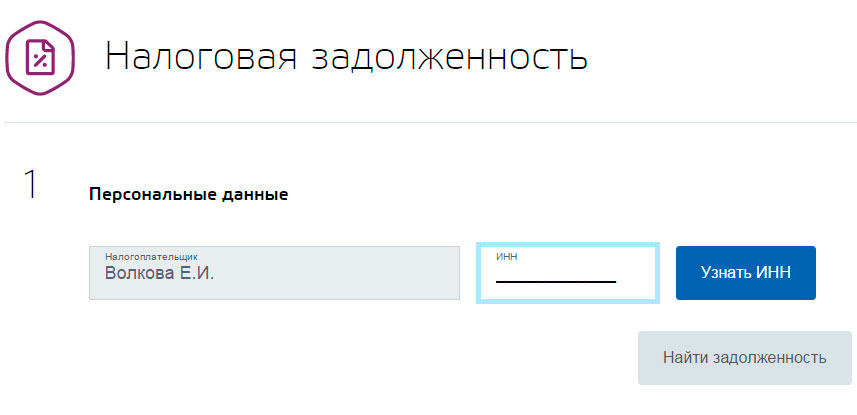 Налоговую или судебную задолженность можно оплатить только банковской картой. Штрафы ГИБДД — банковской картой, с баланса мобильного телефона, из электронного кошелька или по квитанции в любом банке.Портал показывает пени отдельно от основных задолженностей. Чтобы рассчитаться с государством, сначала оплачивайте задолженности и потом, после ее погашения — пени.Оплачивать нужно в таком порядке, потому что банк обрабатывает платеж до нескольких дней. Все это время могут начисляться пени. Если заплатить пени сразу, за время обработки начислятся дополнительные копейки.Чтобы проверить, зачислился ли платеж, откройте ленту уведомлений в личном кабинете. У зачисленного платежа стоит зеленый значок. У отклоненного — красный. В таком случае нужно заплатить еще раз.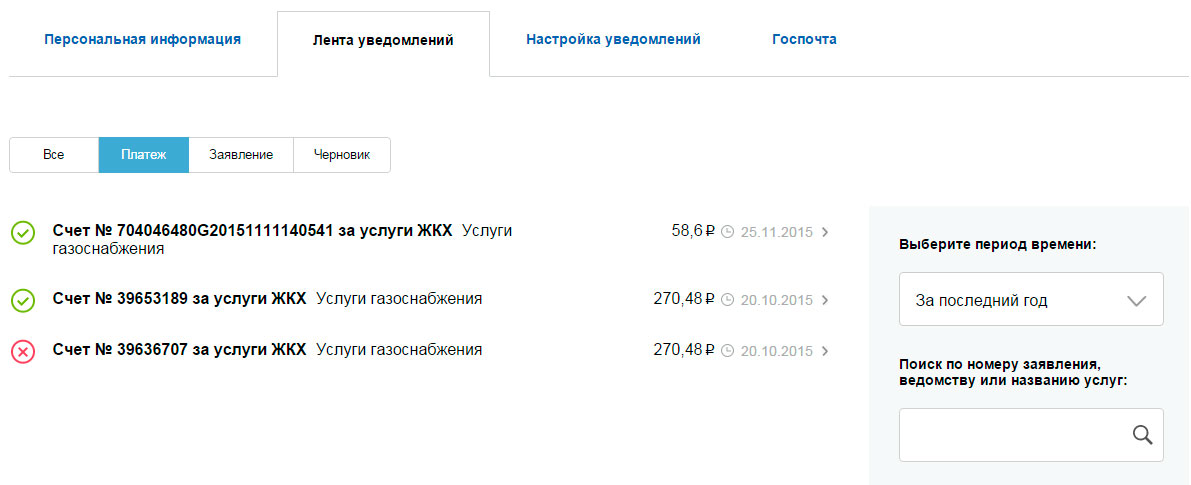 Чтобы сразу узнавать о новых задолженностях, включите информер: это можно сделать сразу при платеже или отдельно в личном кабинете. Тогда неоплаченные задолженности будут отображаться на главной странице порталаЖКХОплата ЖКХ Воспользуйтесь услугой «Оплата ЖКХ». В электронной форме запроса выберите регион и поставщика услуг. Введите номер вашего лицевого счёта и оплатите услугу.ЗадолженностиКак узнать о наличии налоговой задолженности Воспользуйтесь услугой «Налоговая задолженность». В электронной форме запроса укажите свой ИНН. Информация о наличии или отсутствии задолженности появится на экране. При необходимости оплатите задолженность.Как оплатить судебную задолженность Воспользуйтесь услугой «Судебная задолженность» – укажите ФИО, дату рождения и кликните на кнопку поиска. Информация о задолженности, если она есть, появится под формой поиска. Нажмите кнопку «Оплатить» и переходите к оплате.Способы оплаты:банковскими картами международных платежных систем Visa и MasterCard;с использованием «QIWI Кошелька» (через ЗАО «КИВИ Банк»);с мобильного телефона у операторов МТС, Билайн, Мегафон, Тele2;с использованием Webmoney (через ОАО Банк «ККБ»);с использованием сервиса Яндекс.Деньги;распечатав квитанцию и обратившись в отделение любой кредитной организации.Список кредитных организаций смотрите на странице «Информационные материалы».Штрафы ГИБДДКак проверить и оплатить штрафы ГИБДД Воспользуйтесь услугой «Штрафы ГИБДД». В запросе укажите данные:водительского удостоверения;свидетельства о регистрации ТС или госномер транспортного средства.Нажмите кнопку «Найти штрафы» и получите информацию онлайн. Если штрафы будут обнаружены, появится кнопка «Оплатить штраф».С 01 января 2016 года действует скидка 50% на оплату штрафов ГИБДД. Скидка действует в течение 20 дней со дня вынесения постановления о наложении административного штрафа.Что делать, если некорректно отображаются штрафы Обратитесь в Службу поддержки портала госуслуг:8 (800) 100 70 10 — бесплатные звонки на территории РФ,+7 (499) 550 18 39 — звонок оплачивается по тарифам оператора,115 — бесплатный вызов с мобильных телефонов на территории РФ,support@gosuslugi.ru или через Форму обратной связи.Что такое ГоспочтаЗачем нужна Госпочта Госпочта — это государственная электронная почтовая система для обмена электронными сообщениями и документами между заказчиками госуслуг и исполнителями — органами государственной власти.В настоящее время Госпочта работает в тестовом режиме и позволяет получать уведомления о штрафах ГИБДД и обжаловать начисления за услуги ЖКХ.Правила работы с Госпочтой В настоящее время Госпочта работает в тестовом режиме и позволяет получать уведомления о штрафах ГИБДД и обжаловать начисления за услуги ЖКХ.Личный кабинетЗачем нужен Личный кабинет В Личном кабинете lk.gosuslugi.ru портала госуслуг хранится вся информация по заказанным услугам, обращениям, платежам. Через Личный кабинет можно настроить уведомления, следить за ходом рассмотрения заявлений и статусом платежей.Личный кабинет для юридических лиц Личный кабинет юридического лица дает возможность просматривать и изменять данные организации, добавлять филиалы, управлять списком сотрудников и предоставлять доступ к различным информационным системам через Единую систему идентификации и аутентификации (ЕСИА).История получения услуг По умолчанию в Личном кабинете отображаются ваши заявления, поданные в течение последних 30 дней. Найти более ранние заявления можно в Ленте  уведомлений личного кабинета через форму поиска по номеру, периоду времени, названию ведомства или услуги.Изменение личных данных Все данные личных документов пользователя при изменении в учетной записи проходят проверку в соответствующих ведомствах. Если внесенные изменения не будут подтверждены ведомственными системами, данные не изменятся. Без проверки можно изменить только контактную информацию и адрес места нахождения.Информация о ваших платежах Чтобы посмотреть информацию о ваших платежах откройте вкладку «Платежи» в Ленте уведомлений Личного кабинета.О порталеОсновные функции портала На портале «Госуслуги»  размещена справочная информация для физических и юридических лиц о порядке оказания госуслуг, в том числе — в электронном виде, организован поиск по тематике, ведомству, жизненной ситуации, представлены образцы документов, ссылки на сервисы госучреждений и ведомств.Как найти нужную услугу? Услугу можно найти несколькими способами:1. В соответствующей категории каталога электронных услуг.
2. Через страницу федерального или регионального ведомства.
3. С помощью поиска.Не забудьте выбрать свой регион и муниципальное образование для корректного поиска услуг.Информация о защите персональных данных Защиту персональных данных на портале «Госуслуги» обеспечивают:межсетевые экраны;механизмы анализа содержимого;средства предотвращения вторжений;антивирусные средства;непрерывный мониторинг и контроль защищенности.Портал «Госуслуги» аттестован по требованиям Федеральной службы по техническому и экспортному контролю (ФСТЭК) на обработку конфиденциальной информации и персональных данных по требованиям класса К1.Подробнее о безопасности на странице «Информационная безопасность данных».Что означает получение государственных и муниципальных услуг в электронном виде Раньше, чтобы получить государственную услугу, гражданин приходил в государственное учреждение. Тогда не было интернета и компьютеров в каждой семье, поэтому личный прием был единственным способом получить справку, оформить паспорт или получить другие услуги.Теперь государство постепенно переводит госуслуги в электронную форму, чтобы граждане могли получать их дистанционно через интернет. Это удобнее и быстрее, чем приходить лично.Где получитьКаждое ведомство разработало свои правила для предоставления услуг дистанционно. Это значит, что вам не нужно стоять в очередях, вы записываетесь на прием и приезжаете к назначенному времени. Часто их можно получить на сайте этих ведомств. Например, оплатить налог можно прямо на сайте ФНС nalog.ru.Чтобы собрать все госуслуги на одном сайте, государство развернуло портал gosuslugi.ru, на котором представлены услуги всех ведомств. Достаточно один раз зарегистрироваться и сохранить личные данные, чтобы получать государственные услуги.Дополнительно в этом году запущена новая, более современная и удобная версия портала. Постепенно эта версия станет основной, и на нее мигрируют все услуги портала. Чтобы получить госуслуги, зарегистрируйтесь на gosuslugi.ru.После регистрации вы получите личный кабинет. Личный кабинет — это ваша связь с государством: через него вы обращаетесь за госуслугами и получаете сообщения от ведомств. Например, если в заявлении на получение услуги ошибка, сотрудник ведомства напишет вам в личном кабинете и поможет исправить. Личный кабинет — отправная точка для получения электронных госуслуг на портале.Как это работаетЧасть электронных госуслуг можно получить не выходя из дома: вы просто заполняете электронную форму, и система выдает результат. Так, например, вы можете оплатить штрафы ГИБДД и налоговую задолженность или проверить состояние пенсионного счета. Приходить в государственное учреждение за такими услугами не нужно.С другими услугами вы подаете заявку на сайте, а за результатом приходите лично.Например, чтобы получить водительское удостоверение, вы подаете заявку через интернет, а потом лично приходите в ГИБДД в назначенное время, без очереди. Сотрудник проверяет документ и фотографирует вас. Через некоторое время вы получаете готовые права.Как продвигаются дела с оформлением паспорта, вы узнаете в личном кабинете. Каждый раз, когда статус работы обновляется, вы получаете уведомление. В конце концов вы получите сообщение, что паспорт готов, можно забирать. Таким же образом можно следить за состоянием любого обращения за госуслугами через сайт.Мобильное приложениеКроме сайта, у портала госуслуг есть мобильное приложение. Это помощник, который помогает зарегистрироваться на портале, отслеживать статус обращений, вовремя узнавать о новых штрафах. Если вы установите приложение и настроите уведомления, приложение сразу будет сообщать вам о новом штрафе, чтобы вы его не пропустили.С чего начатьЗарегистрируйтесь на портале госуслуг и посмотрите, чем он может вам помочь. Выберите из самых популярных или изучите все услуги портала.Преимущества получения государственных и муниципальных услуг в электронном виде Раньше, чтобы получить государственную услугу, нужно было прийти в учреждение с бумажными документами, отстоять очередь, пообщаться с сотрудником. Теперь государство старается переводить такие услуги в электронную форму, чтобы граждане могли получить их быстро и просто.Экономят времяЭлектронные госуслуги экономят время: какие-то из них вы получаете полностью из дома, другие — в назначенное время без очереди.Например, чтобы оплатить штраф ГИБДД, зайдите на портал госуслуг, введите данные автомобиля, и система покажет ваши штрафы. Оплатить их можно тут же, на сайте. Это так же надежно, как в ГИБДД: деньги идут на счета в казначейство, а вы получаете официальную квитанцию. Через несколько дней штраф снимают.То же самое с налоговой и судебной задолженностями: вы нажимаете кнопку на портале, и система показывает результат. В ведомство идти не нужно.По другим услугам вы подаете заявку через интернет, а результат получаете лично. Ждать в очереди не придется: сотрудник ведомства примет вас в назначенное время. Время можно выбрать и даже поменять по необходимости.Держат в курсе и помогают исправить ошибкиЕсли вы получаете госуслуги с помощью портала, вам не нужно проверять, все ли нормально: вы автоматически получите сообщение, как только по вашему обращению будут изменения. Например, портал госуслуг сообщит вам, когда ваше заявление на загранпаспорт пройдет проверку, когда начнется изготовление паспорта и когда он будет готов.Если что-то пойдет не так и в документах найдется ошибка, вы тоже узнаете об этом первым: вы получите уведомление по электронной почте или в мобильном приложении. Если ошибка в заявлении, то исправить ее можно прямо на портале госуслуг. Если не хватает документов — отсканируйте и загрузите их здесь же.И так со всеми услугами: каждый раз, когда статус заявления меняется, вы получаете об этом уведомление, а если что-то не так — можете исправить ошибку. Так вы уверены, что все в порядке и с вашим заявлением работают.Доступны тем, кто не может прийти личноПолучать госуслуги из дома удобнее, чем приходить лично. Жителям отдаленных городов неудобно ездить за справкой из Пенсионного фонда. Молодым мамам некогда стоять в очереди, чтобы записать ребенка в детский сад. Работающим людям трудно выбрать время в течение рабочего дня, чтобы съездить в ГИБДД. Жителям одного города неудобно летать в город, где прописан, чтобы подать заявление на загранпаспорт.Поэтому государство старается сделать госуслуги доступными всем. Теперь вам не нужно отпрашиваться с работы и сидеть в очереди, чтобы за пять минут оплатить штраф. Если у вас есть интернет, вы получаете госуслуги не выходя из дома или без очереди.С чего начатьСписок электронных госуслуг всё время пополняется.Сейчас работают две версии портала государственных услуг: старый и новый. На старом портале есть все электронные услуги ведомств. Постепенно эти услуги переходят на новый портал, более удобный и современный: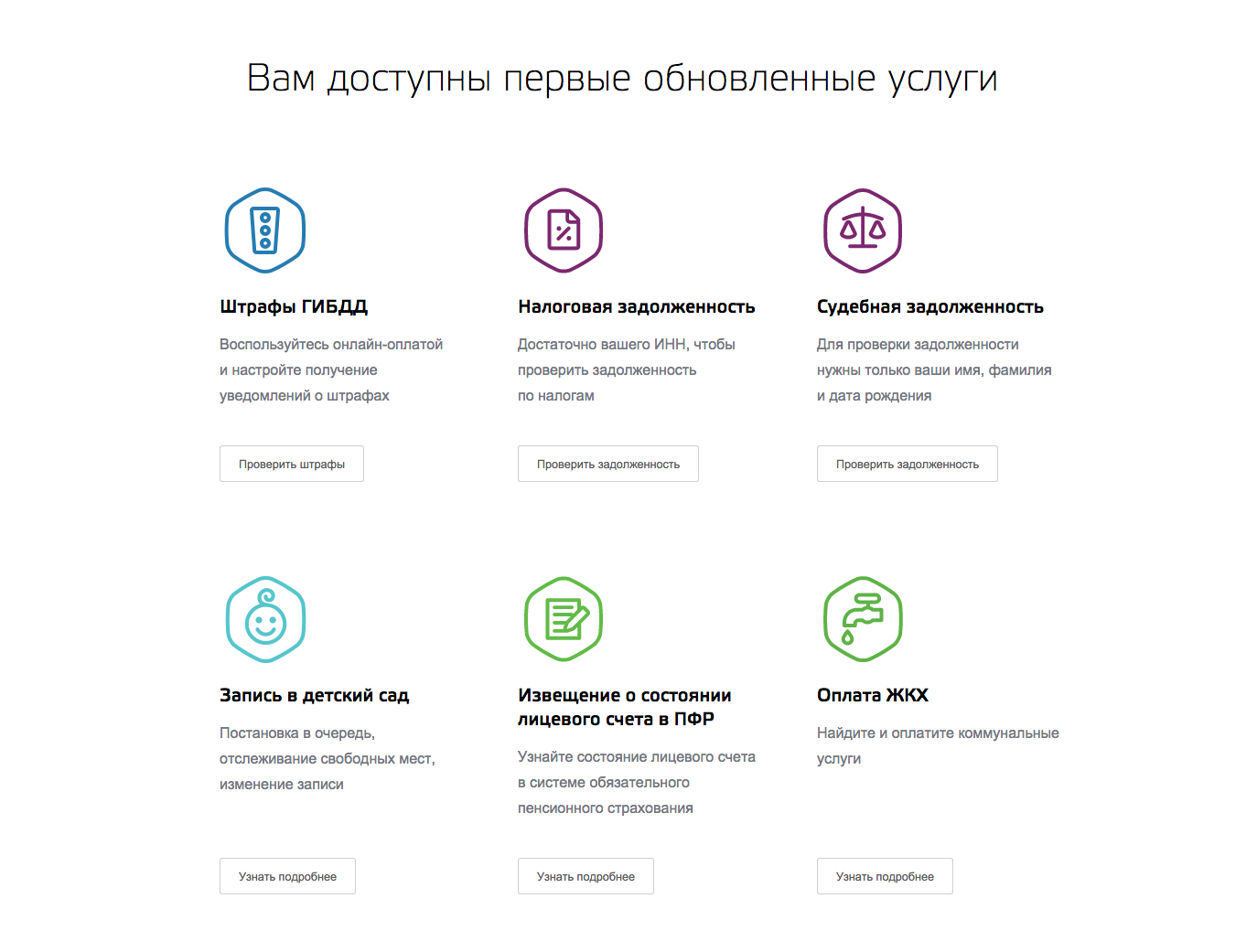 Список услуг на новом портале постепенно растет, к концу года появятся новые.Прежде чем обращаться в государственные структуры лично, посмотрите, нет ли нужной услуги на портале. Возможно, услуга уже переведена в электронный формат, и вы сможете получить ее не выходя из дома.Скачать приложениеУ портала госуслуг есть мобильное приложение. Через него можно зарегистрироваться на портале, следить за задолженностями, оплачивать штрафы ГИБДД, обращаться в службу поддержки и контролировать статус заявлений по услугам.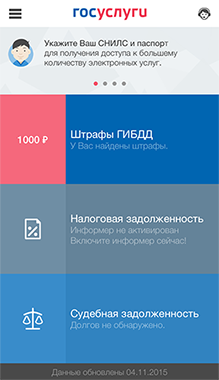 В приложении можно настроить уведомления. С ними вы сразу узнаете о новом штрафе ГИБДД или новых задолженностях, когда они попадут в базу данных:Скачайте, чтобы пользоваться госуслугами где угодно:Виды услуг, доступные для получения в электронном виде Портал госуслуг — это площадка, которая собирает электронные услуги всех государственных органов. Эта статья поможет найти на портале нужную услугу.Самые популярные услуги на порталеКто предоставляетЧерез портал вы можете получить услуги Налоговой службы, МВД, УФМС, Пенсионного фонда и других ведомств. Например, оплата налоговой задолженности, получение выписки с пенсионного счета, оформление загранпаспорта, оплата штрафов ГИБДД, запись на прием к врачу.Часть услуг вы получаете не выходя из дома, а другую часть — без очередй, в назначенное время. Например, чтобы оплатить штраф ГИБДД, зайдите на портал госуслуг, введите данные автомобиля, и система покажет ваши штрафы. Оплачиваете здесь же, на сайте. Это так же надежно, как в ГИБДД: деньги идут на счета в казначейство, а вы получаете официальную квитанцию. Через несколько дней штраф снимают.То же самое с налоговой и судебной задолженностями: вы нажимаете кнопку на портале, и система показывает результат. В ведомство идти не нужно.По другим услугам вы подаете заявку через интернет, а результат получаете лично. Ждать в очереди не придется: сотрудник ведомства примет вас в назначенное время. Время можно выбрать и даже поменять по необходимости.На портале есть и необычные услуги, за которыми обращаются реже:содействие в поиске работы;предоставление и пользование геологической информации о недрах;выдача разрешений на применение франкировальных машин;регистрация фактов утраты, пропажи, хищения культурных ценностей.Новый порталВ 2015 году Минкомсвязь России запустила новый портал госуслуг beta.gosuslugi.ru. Он более простой, удобный и современный, чем старый портал. Постепенно услуги со старой версии портала переходят на новую: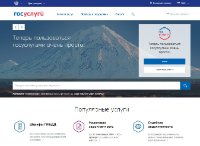 Следить за появлением новых услуг можно на beta.gosuslugi.ru.Как найтиПока в новой версии портала работают не все электронные госуслуги, они добавляются постепенно. Если вам нужна услуга, которой пока нет на новом портале, обратитесь кgosuslugi.ru. Здесь есть все государственные услуги, которые доступны в электронном виде.По умолчанию на главной странице старый портал показывает самые популярные услуги. Возможно, вам нужна одна из них, тогда вы ее сразу найдете: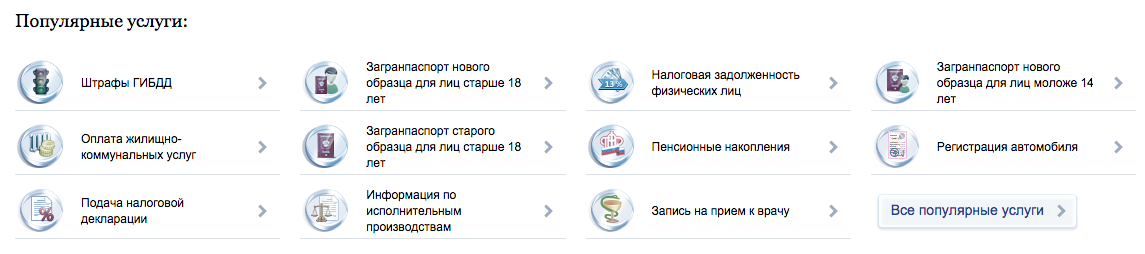 Если вашей услуги нет среди популярных, поможет поиск или фильтр. В поиске достаточно просто ввести название услуги, а фильтр помогает отобрать госуслуги по категориям и ведомствам.Отфильтруйте услуги по категории или ведомству: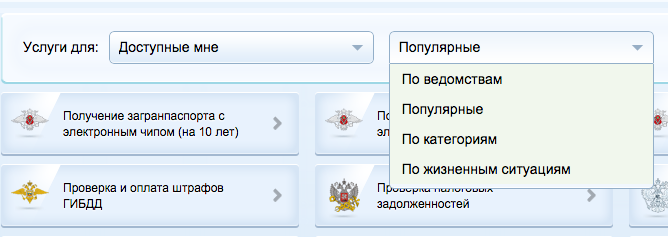 Поиск по ведомствам удобен, если вы точно знаете, какой государственный орган оказывает услугу. Тогда вы легко сориентируйтесь в списке министерств и ведомств и найдете нужное.Поиск по категориям полезен, если вы не знаете, куда точно обращаться за государственной услугой. Тогда вы сможете найти ее по сфере, к которой относится услуга: реклама и СМИ, земельно-имущественные отношения, налоги и сборы, страхование, информационные технологии и связь, экономика и финансы.Отличие получения государственных и муниципальных услуг в электронном виде от их получения в традиционном виде Юридически разницы нет. Неважно, как вы получаете услугу: в государственном учреждении или на портале gosuslugi.ru(beta.gosuslugi.ru). Эти способы официальные, но получить услугу через интернет проще.Чтобы получить услугу в государственном учреждении, нужно узнать его расписание, придти с документами, дождаться своей очереди, заполнить заявление от руки. Через интернет то же самое можно сделать в любое время и в любом месте.Часть электронных госуслуг можно получить не выходя из дома: вы просто заполняете электронную форму, и система выдает результат. Так вы можете оплатить штрафы ГИБДД,налоговую или судебную задолженность; проверить состояние пенсионного счета. Приходить в государственное учреждение за такими услугами не нужно.Другие услуги — частично дистанционные: вы подаете заявку на сайте, а за результатом приходите лично. Например, чтобы зарегистрировать автомобиль, вы подаете заявку через интернет, а потом приходите в назначенное время в ГИБДД за готовым документом.Частично дистанционные услуги тоже экономят время. Вы придете в ведомство один раз вместо двух; вас примут в назначенное время без очередей. Электронное заявление проверят автоматически: если в нем найдется ошибка — исправите ее на сайте, идти в ведомство не придется. Еще в личном кабинете можно отслеживать статус заявки: на проверке, принято, готово.Сайт gosuslugi.ru (или обновленный beta.gosuslugi.ru) объединяет госуслуги в одном месте. Если вы хотите получать разные госуслуги, проще зарегистрироваться на едином портале — все формальности сможете решать через него.Каналы получения государственных и муниципальных услуг в электронном виде Чтобы получить электронную госуслугу, вы можете обратиться на одну из официальных площадок:единый портал госуслуг gosuslugi.ru,обновленный портал beta.gosuslugi.ru,в мобильное приложение госуслуг,сайт нужного ведомства или региона.Единый портал госуслугГосударство собрало госуслуги на одном портале gosuslugi.ru. Достаточно зарегистрироваться там и сохранить личные данные, чтобы получать любые государственные услуги через интернет.Обновленный порталВ 2015 году запущен портал beta.gosuslugi.ru. Это тот же единый портал госуслуг, но более простой и современный. Пока на нем доступны только самые популярные услуги, но постепенно добавляются новые.Мобильное приложениеУ единого портала госуслуг есть мобильное приложение. В нем можно оплатить судебную и налоговую задолженность и штрафы ГИБДД. Через мобильное приложение удобно получать уведомления: настройте их, чтобы вовремя узнавать о новых штрафах или задолженностях.Сайт ведомстваПримерно десять лет назад ведомства начали переходить на дистанционную работу: запустили сайты, начали предоставлять услуги через интернет. Например, оплатить налог можно на сайте ФНС nalog.ru, а узнать штрафы — на gibdd.ru. Существуют сотни государственных сайтов разных ведомств, там можно получать электронные услуги.Еще электронные услуги можно получать на региональных сайтах. Например, на порталахСамарской, Архангельскойили Омской области и Удмуртской республики.Этапы получения государственных и муниципальных услуг в электронном виде Электронные госуслуги — это услуги, которые вы получаете через интернет. Часть услуг вы получаете не выходя из дома, а часть — в ведомстве в назначенное время. Ждать в очереди не придется.Чтобы помочь вам освоиться на портале, мы подготовили обучающие материалы, которые рассказывают об этапах получения электронных госуслуг.1. Регистрация на портале и получение подтвержденного статусаЧтобы пользоваться электронными госуслугами, зарегистрируйтесь на портале. После регистрации вы получите личный кабинет, через который будете подавать заявления на получение госуслуг и контролировать результат.Для начальной регистрации нужны имя, фамилия, телефон или электронная почта:См. также: как получить стандартную регистрацию2. Выбор услугиВсе доступные электронные госуслуги представлены в каталоге госуслуг на порталеbeta.gosuslugi.ru. Выберите ту услугу, которая соответствует вашей жизненной ситуации. Если вам предложат на выбор несколько вариантов получения госуслуги, выберите «Электронная услуга».См. также: виды услуг, доступные для получения в электронном виде3. Получение услугиПортал проведет вас по всем необходимым этапам получения услуги, предоставит подробный список необходимых документов, расскажет о сроках и необходимых действиях. Процесс получения каждой услуги схематично показан на всех этапах.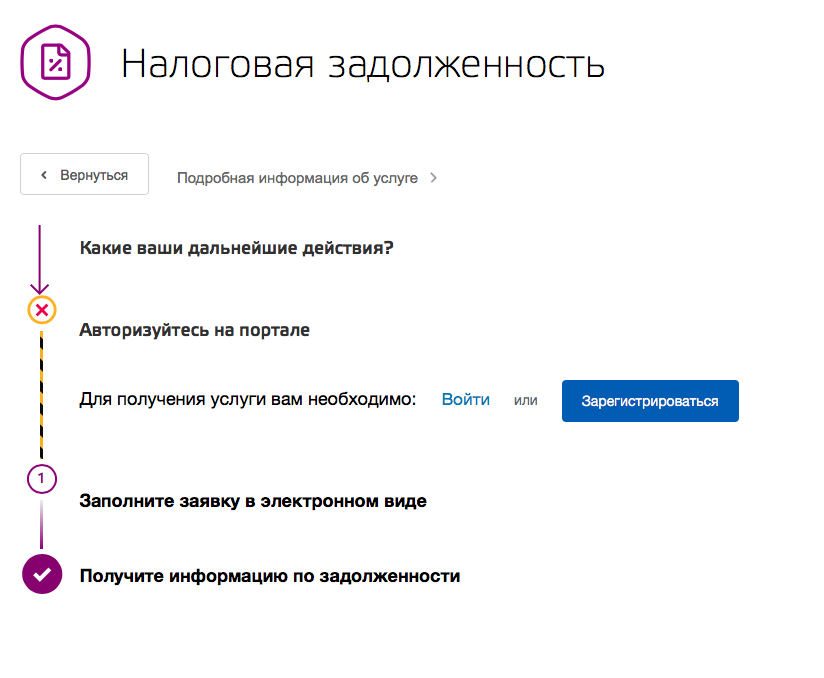 См. такжеЧто такое госуслугиЧто означает получение государственных и муниципальных услуг в электронном видеКаналы получения государственных и муниципальных услуг в электронном видеКак платить через портал госуслуг4. Подключение уведомлений через мобильное приложениеПриложение пришлет уведомление, если вам придет штраф ГИБДД, появится налоговая или судебная задолженность или статус заявления на получение услуги обновится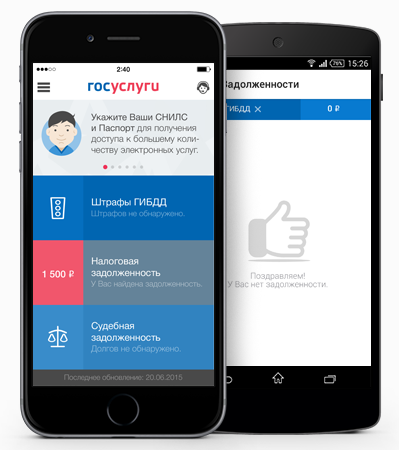 5. Обратная связьНа вопросы по работе портала отвечает служба поддержкиЖалобы по получению услуг оставляйте на странице do.gosuslugi.ruИнструкция по получению государственных и муниципальных услуг на ЕПГУ Портал госуслуг помогает получать госуслуги без очередей: часть услуг вы получаете сразу на портале, а другую часть — в назначенное время. Мы постарались сделать каждую услугу простой и понятной, но если у вас не получилось разобраться — следуйте инструкции.1. Зарегистрируйтесь на порталеПри регистрации на портале вы получите личный кабинет. Личный кабинет хранит данные пользователей, черновики заявлений и результаты обращений в ведомство. История работы с заявлением сохранится в личном кабинете. А если вы заполнили заявление не сразу, вы вернетесь в личный кабинет позже, откроете черновик и продолжили там, где остановились.Чтобы зарегистрироваться, введите имя, фамилию, номер телефона или электронную почту:См. также: как получить стандартную регистрацию, как получить подтвержденный статус2. Найдите нужную услугу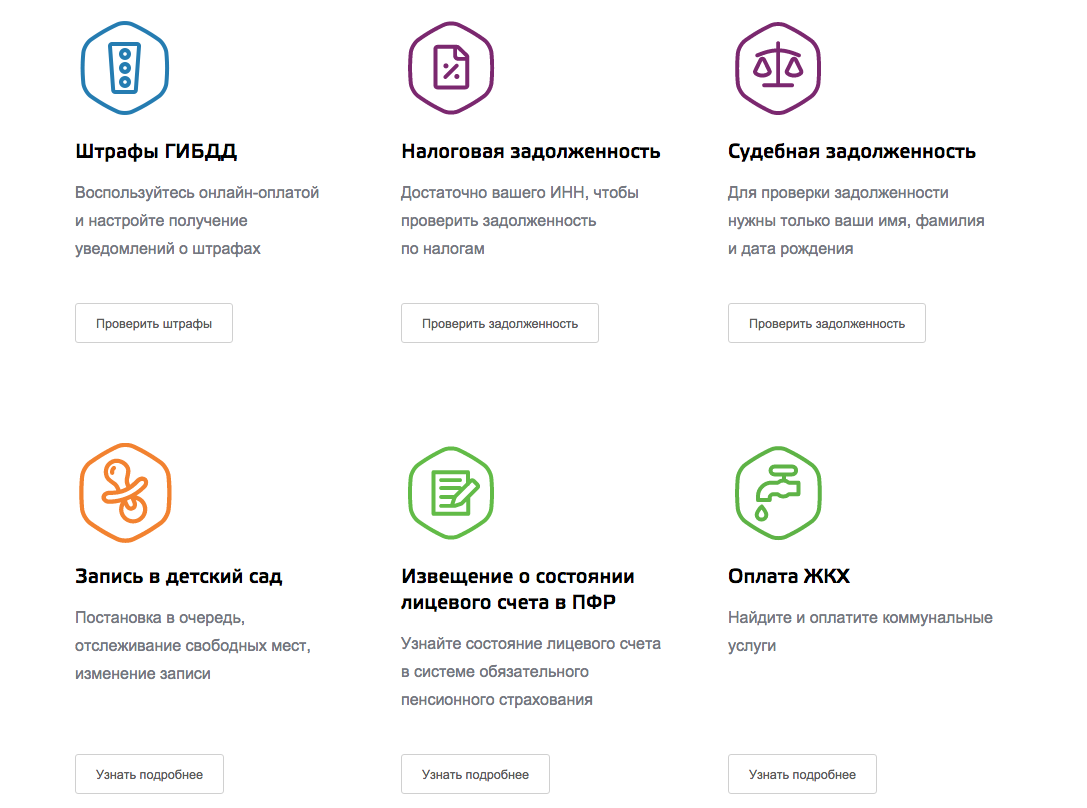 См. также:виды услуг, доступные для получения в электронном виде3. Используйте все возможностиНекоторые услуги будут доступны вам только после того, как вы введете дополнительную информацию о себе и подтвердите личность. Если от вас потребуется такая информация, портал предложит ее ввести.4. Установите приложенияПриложение поможет зарегистрироваться, предупредит о новом штрафе ГИБДД и сообщит о статусе вашего заявления по госуслуге.4. Оставьте отзывЕсли у вас появились вопросы по работе с порталом, пишите службе поддержкиО защите персональных данныхПерейти к разделу: О защите персональных данныхАдреса точек обслуживанияПерейти к разделу: Адреса точек обслуживанияМобильное приложениеКак установить мобильное приложение На странице Мобильное приложение выберите операционную систему вашего устройства, установите приложение и пользуйтесь госуслугами в любое время.НовостиПерейти к разделу: НовостиЮридическим лицамРегистрацияДля чего нужен Личный кабинет юридического лица Личный кабинет юридического лица дает возможность просматривать и изменять данные организации, добавлять филиалы, управлять списком сотрудников и предоставлять доступ к различным информационным системам через Единую систему идентификации и аутентификации (ЕСИА).Как создать учетную запись юридического лица Создать учетную запись юридического лица можно только из Подтвержденной учетной записи физического лица – руководителя организации или представителя ЮЛ, имеющего право действовать от имени организации без доверенности. О типах учётной записи рассказано подробно на странице портала «Частые вопросы» - «Регистрация».Чтобы создать Подтвержденную учетную запись, воспользуйтесь одним из способов:
- обратиться в Центр обслуживания;
- получить код подтверждения личности по почте;
- воспользоваться усиленной квалифицированной электронной подписью или Универсальной электронной картой (УЭК). Средство электронной подписи, используемое для регистрации ЮЛ, можно использовать и для подтверждения учетной записи физического лица при условии, что в сертификате ключа проверки электронной подписи указаны ФИО и СНИЛС физического лица. Для подтверждения личности с помощью электронной подписи или регистрации юридического лица следует установить специальную программу – плагин.Теперь вы можете создать учетную запись вашей организации на портале. Для этого:
1. Заполните данные организации в регистрационной форме Личного кабинета,
2. Дождитесь завершения автоматической проверки данных ЮЛ.Учетная запись вашей организации будет создана автоматически после успешной проверки данных.Что делать, если необходимо внести изменения в Единый государственный реестр юридических лиц (ЕГРЮЛ)Зайдите на страницу «Внесение изменений в сведения о юридическом лице, содержащиеся в ЕГРЮЛ».Заполните электронную форму Заявления о внесении изменений в Единый государственный реестр юридических лиц (ЕГРЮЛ) по имеющемуся шаблону. В заявлении вы подтверждаете, что вносимые изменения соответствуют установленным законодательством Российской Федерации требованиям и содержащиеся в заявлении сведения достоверны.В течение пяти рабочих дней вы получите приглашение в Личном кабинете о посещении регистрирующего органа для получения Листа записи ЕГРЮЛ с внесенными изменениями.Какие услуги доступны юридическим лицам Откройте версию портала госуслуг Для юридических лиц – тип пользователей можно менять в верхнем правом углу страницы. Здесь вы найдете список популярных услуг и сервисов для ЮЛ, а также информацию о том, какзарегистрировать ЮЛили создать учетную запись организации.Юридическое лицо может зарегистрировать на портале государственный орган или организацию. Для этого при заполнении формы с данными ЮЛ нужно выбрать тип организации — «Государственный орган или организация». После этого появится возможность указать данные:тип государственного органа;территориальная принадлежность (для федеральных органов власти следует указать «Российская Федерация», для органов власти субъектов РФ – соответствующий регион и др.);ОКТМО;ведомство, подтверждающее статус государственного органа или организации.После проверки данных в ЕГРЮЛ появится возможность перейти в профиль организации.Может ли иностранное юридическое лицо учредить ООО Любое юридическое лицо может выступить учредителем ООО в России, в том числе и иностранное.При регистрации ООО с иностранным участием есть ряд дополнительных требований к предоставляемым документам. Согласно пункту «г» статьи 12 Федерального закона «О государственной регистрации юридических лиц и индивидуальных предпринимателей» при регистрации необходимо предоставить «выписку из реестра иностранных юридических лиц соответствующей страны происхождения или иное равное по юридической силе доказательство юридического статуса иностранного юридического лица – учредителя». Такие выписки могут быть составлены в различных формах. Основное требование для них: они должны быть переведены на русский язык и заверены нотариусом и содержать следующую информацию об организации:
– наименование;
– адрес;
– организационно-правовая форма;
– дата регистрации;
– орган, осуществивший регистрацию;
– подтверждение статуса действующей компании.После регистрации ООО эта информация будет содержаться в едином государственном реестре юридических лиц. Если какие-либо из этих реквизитов у иностранной компании изменятся, то необходимо будет вносить изменения и в ЕГРЮЛ.Иностранное юридическое лицо может выступать учредителем ООО и может стать участником ООО уже после его регистрации.НалогообложениеКак зарегистрировать юридическое лицо в ФНС Регистрация юридического лица в ФНС доступна на портале для физических лиц, имеющих подтвержденную учетную запись.   О типах учётной записи рассказано подробно на странице портала «Частые вопросы» - «Регистрация».Для оформления Подтвержденной учетной записи с полным доступом ко всем электронным государственным услугам нужно пройти подтверждение личности одним из способов:обратиться в Центр обслуживания;получить код подтверждения личности по почте;воспользоваться Усиленной квалифицированной электронной подписью или Универсальной электронной картой (УЭК).Также возможна регистрация пользователя в Центре обслуживания – в этом случае будет сразу создана Подтвержденная учетная запись.Подготовьте учредительные документы и обратитесь в налоговую инспекцию через портал, заполнивэлектронную форму заявления.Подробная инструкция – на странице «Регистрация юридического лица».ДеятельностьКак подтвердить основной вид экономической деятельности страхователя Воспользуйтесь услугой «Подтверждение основного вида экономической деятельности страхователя», чтобы подать заявление в Фонд социального страхования (ФСС).  Заполните электронную форму Заявления о подтверждении основного вида экономической деятельности и  прикрепите к нему два файла:– справку-подтверждение основного вида экономической деятельности (предоставляется в территориальный орган Фонда по месту своей регистрации);– копию пояснительной записки к бухгалтерскому балансу за предыдущий год (кроме субъектов малого предпринимательства).Через 14 календарных дней вы получите Уведомление о размере страховых взносов.  Документ вы можете получить несколькими способами: лично, по почте или через МФЦ.Как выяснить, существует ли исполнительное производство в ФССП Откройте страницу портала с услугой «Предоставление информации о наличии исполнительного производства».  Для получения услуги заполните электронную форму заявления, в которой укажите данные юридического лица. Через 17 рабочих дней после подачи заявления вы получите от ФССП ответ одним из выбранных вами способов:– при личном посещении структурного подразделения ФССП;– по почте;– через МФЦ;– в Личном кабинете на портале.Подобным же образом вы можете получить информацию о ходе имеющегося исполнительного производства.Как получить приглашение на въезд в Российскую Федерацию иностранных партнеров по бизнесу, приезжающих в командировку Заполните заявление в электронной форме, предоставив сведения о заявителе и приглашаемом лице на странице услуги  «Получение приглашений на въезд в Российскую Федерацию иностранных граждан и лиц без гражданства». Услуга оказывается в течение 20 рабочих дней. О результатах исполнения услуги вы получите уведомление в Личном кабинете.Оформление сотрудниковКак зарегистрировать гражданина по месту пребывания юридическим лицом Временная регистрация необходима каждому гражданину Российской Федерации, который покидает место постоянной регистрации и перемещается к месту временного пребывания более чем на 3 месяца.  Для иностранных граждан возможность нахождения по месту пребывания в Российской Федерации ограничена 7 днями без оформления временной регистрации.Временная регистрация необходима для того, чтобы  беспрепятственно взаимодействовать с муниципальными структурами, например:– получать своевременное медицинское обслуживание в поликлиниках и больницах;– получать своевременную помощь от правоохранительных структур;– беспрепятственно взаимодействовать с финансовыми структурами - банками, пенсионным и страховым фондом.Зайдите на страницу «Регистрация гражданина по месту пребывания» и заполните электронную форму заявления для получения услуги.Кроме того, если вы являетесь дежурным администратором гостиницы, дома отдыха, кемпинга, пансионата, туристской базы и т.д., заполните также шаблон анкеты по форме № 5.В течение трёх дней вы получите приглашение в орган регистрационного  учета ФМС России для оказания услуги.НКОКак получить информацию о зарегистрированных некоммерческих организациях Заполните электронную форму заявления на странице «Предоставление информации о зарегистрированных некоммерческих организациях».В течение 10 рабочих дней вам придёт уведомление в Личный кабинет о результатах оказания услуги. При наличии в заявлении просьбы о предоставлении информации заявителю лично представитель Минюста сообщает заявителю по телефону или электронной почте о готовности информации к выдаче.Что дает. Оплата штрафов ГИБДД и справочные услуги: получение бухгалтерской отчетности юрлица, получение копий некоторых документов.Запись к врачу, получение выписки о состоянии пенсионного счета, проверку налоговой задолженностиВсе госуслуги: загранпаспорт, регистрация автомобиля, замена водительского удостоверения, регистрация по месту жительстваКак получить. Ввести номер телефона и эл. почту на портале госуслугПо номеру СНИЛС на портале госуслугПодтвердить личностьЧто дает. Оплата штрафов ГИБДД и справочные услуги: получение бухгалтерской отчетности юрлица, получение копий некоторых документов.Запись к врачу, получение выписки о состоянии пенсионного счета, проверку налоговой задолженностиВсе госуслуги: загранпаспорт, регистрация автомобиля, замена водительского удостоверения, регистрация по месту жительстваКак получить. Ввести номер телефона и эл. почту на портале госуслугПо номеру СНИЛС на портале госуслугПодтвердить личностьGoogle PlayApp StoreWindows PhoneЗамена паспорта гражданина РФОформление заграничного паспортаРегистрация по месту жительстваПроверка и оплата штрафов ГИБДДПроверка и оплата судебной задолженностиПолучение водительского удостоверенияПроверка и оплата налоговой задолженностиЗапись к врачуЗапись в детский садГосавтоинспекцияПенсионный фондФедеральная служба по защите прав потребителейФедеральная налоговая службаМинистерство внутренних делФедеральная антимонопольная службаРосреестрФедеральная миграционная службаМинистерство юстицииGoogle PlayApp StoreWindows PhoneGoogle PlayApp StoreWindows Phone